МИНОБРНАУКИ РОССИИМИНОБРНАУКИ РОССИИМИНОБРНАУКИ РОССИИМИНОБРНАУКИ РОССИИМИНОБРНАУКИ РОССИИМИНОБРНАУКИ РОССИИМИНОБРНАУКИ РОССИИФедеральное государственное автономное образовательное учреждение
высшего профессионального образования
«Волгоградский государственный университет»Федеральное государственное автономное образовательное учреждение
высшего профессионального образования
«Волгоградский государственный университет»Федеральное государственное автономное образовательное учреждение
высшего профессионального образования
«Волгоградский государственный университет»Федеральное государственное автономное образовательное учреждение
высшего профессионального образования
«Волгоградский государственный университет»Федеральное государственное автономное образовательное учреждение
высшего профессионального образования
«Волгоградский государственный университет»Федеральное государственное автономное образовательное учреждение
высшего профессионального образования
«Волгоградский государственный университет»Федеральное государственное автономное образовательное учреждение
высшего профессионального образования
«Волгоградский государственный университет»(ФГАОУ ВПО «ВолГУ»)(ФГАОУ ВПО «ВолГУ»)(ФГАОУ ВПО «ВолГУ»)(ФГАОУ ВПО «ВолГУ»)(ФГАОУ ВПО «ВолГУ»)(ФГАОУ ВПО «ВолГУ»)(ФГАОУ ВПО «ВолГУ»)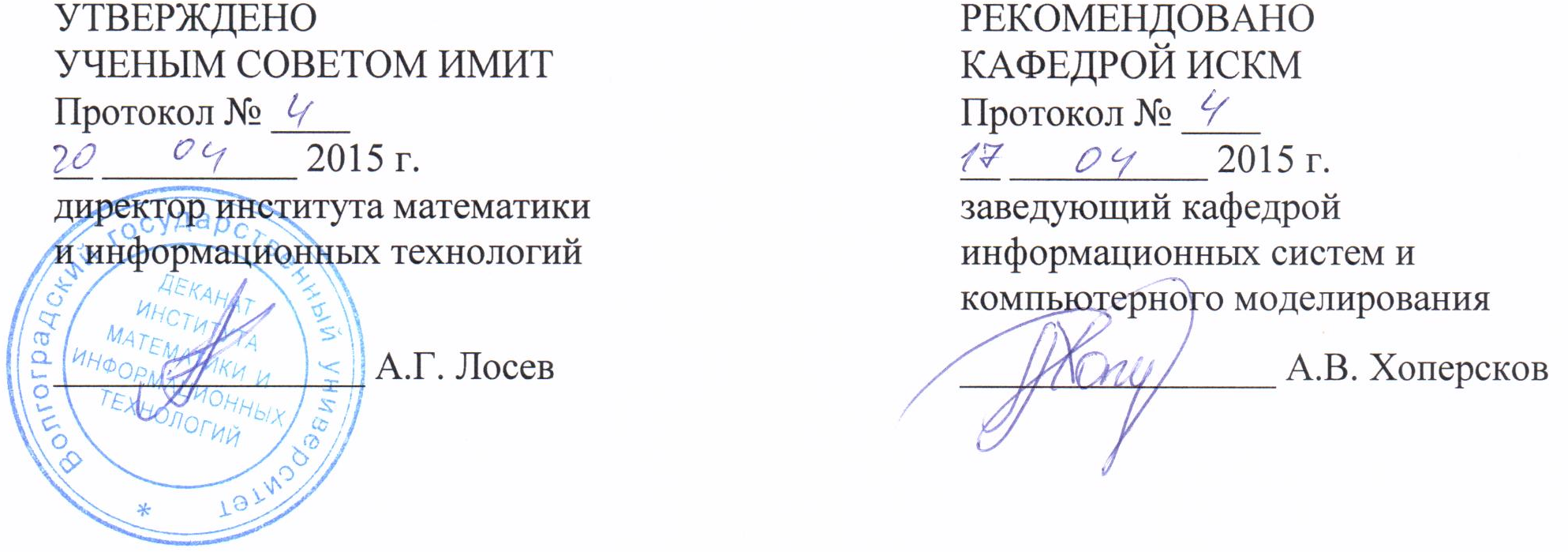 УТВЕРЖДЕНОУТВЕРЖДЕНОУТВЕРЖДЕНОУТВЕРЖДЕНОУТВЕРЖДЕНОРЕКОМЕНДОВАНОУЧЕНЫМ СОВЕТОМ ИМИТУЧЕНЫМ СОВЕТОМ ИМИТУЧЕНЫМ СОВЕТОМ ИМИТУЧЕНЫМ СОВЕТОМ ИМИТУЧЕНЫМ СОВЕТОМ ИМИТКАФЕДРОЙ ИСКМПротокол № ____Протокол № ____Протокол № ____Протокол № ____Протокол № ____Протокол № ______ __________ 2015 г.__ __________ 2015 г.__ __________ 2015 г.__ __________ 2015 г.__ __________ 2015 г.директор института математики
и информационных технологийдиректор института математики
и информационных технологийдиректор института математики
и информационных технологийдиректор института математики
и информационных технологийзаведующий кафедрой информационных систем и компьютерного моделированиядиректор института математики
и информационных технологийдиректор института математики
и информационных технологийдиректор института математики
и информационных технологийдиректор института математики
и информационных технологий________________ А.Г. Лосев________________ А.Г. Лосев________________ А.Г. Лосев________________ А.Г. Лосев________________ А.В. Хоперсков________________ А.Г. Лосев________________ А.Г. Лосев________________ А.Г. Лосев________________ А.Г. Лосев________________ А.В. ХоперсковБазы данныхБазы данныхБазы данныхБазы данныхБазы данныхБазы данныхБазы данныхрабочая программа дисциплинырабочая программа дисциплинырабочая программа дисциплинырабочая программа дисциплинырабочая программа дисциплинырабочая программа дисциплинырабочая программа дисциплиныСрок действия программы: 2015-2019 уч.г.Срок действия программы: 2015-2019 уч.г.Срок действия программы: 2015-2019 уч.г.Срок действия программы: 2015-2019 уч.г.Срок действия программы: 2015-2019 уч.г.Срок действия программы: 2015-2019 уч.г.Срок действия программы: 2015-2019 уч.г.Закреплена за кафедройКафедра информационных систем и компьютерного моделированияКафедра информационных систем и компьютерного моделированияКафедра информационных систем и компьютерного моделированияКафедра информационных систем и компьютерного моделированияКафедра информационных систем и компьютерного моделированияКафедра информационных систем и компьютерного моделированияКафедра информационных систем и компьютерного моделированияКафедра информационных систем и компьютерного моделированияНаправление 09.03.02 Информационные системы и технологииНаправление 09.03.02 Информационные системы и технологииНаправление 09.03.02 Информационные системы и технологииНаправление 09.03.02 Информационные системы и технологииКвалификацияКвалификациябакалаврбакалаврбакалаврбакалаврбакалаврФорма обученияФорма обученияочнаяочнаяочнаяочнаяочнаяСогласовано: Руководитель ОПОП ВО 09.03.02 Информационные системы и технологии 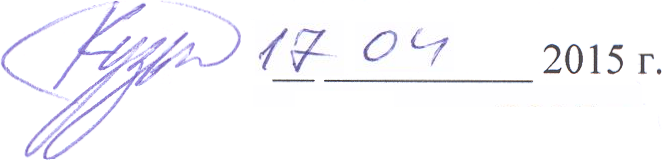 Согласовано: Руководитель ОПОП ВО 09.03.02 Информационные системы и технологии Согласовано: Руководитель ОПОП ВО 09.03.02 Информационные системы и технологии Согласовано: Руководитель ОПОП ВО 09.03.02 Информационные системы и технологии Согласовано: Руководитель ОПОП ВО 09.03.02 Информационные системы и технологии Согласовано: Руководитель ОПОП ВО 09.03.02 Информационные системы и технологии Согласовано: Руководитель ОПОП ВО 09.03.02 Информационные системы и технологии к.ф.-м.н., доцент Кузьмин Н.М.                __ __________ 2015 г.к.ф.-м.н., доцент Кузьмин Н.М.                __ __________ 2015 г.к.ф.-м.н., доцент Кузьмин Н.М.                __ __________ 2015 г.к.ф.-м.н., доцент Кузьмин Н.М.                __ __________ 2015 г.к.ф.-м.н., доцент Кузьмин Н.М.                __ __________ 2015 г.к.ф.-м.н., доцент Кузьмин Н.М.                __ __________ 2015 г.к.ф.-м.н., доцент Кузьмин Н.М.                __ __________ 2015 г.к.ф.-м.н., доцент Кузьмин Н.М.                __ __________ 2015 г.к.ф.-м.н., доцент Кузьмин Н.М.                __ __________ 2015 г.к.ф.-м.н., доцент Кузьмин Н.М.                __ __________ 2015 г.к.ф.-м.н., доцент Кузьмин Н.М.                __ __________ 2015 г.к.ф.-м.н., доцент Кузьмин Н.М.                __ __________ 2015 г.к.ф.-м.н., доцент Кузьмин Н.М.                __ __________ 2015 г.к.ф.-м.н., доцент Кузьмин Н.М.                __ __________ 2015 г.стр. 2стр. 2стр. 2Программу составил(и):Программу составил(и):Программу составил(и):Программу составил(и):Программу составил(и):Программу составил(и):Программу составил(и):Программу составил(и):Программу составил(и):Программу составил(и):Программу составил(и):Программу составил(и):к.ф.-м.н., доцент Кузьмин Н.М. к.ф.-м.н., доцент Кузьмин Н.М. к.ф.-м.н., доцент Кузьмин Н.М. к.ф.-м.н., доцент Кузьмин Н.М. к.ф.-м.н., доцент Кузьмин Н.М. к.ф.-м.н., доцент Кузьмин Н.М. к.ф.-м.н., доцент Кузьмин Н.М. к.ф.-м.н., доцент Кузьмин Н.М. к.ф.-м.н., доцент Кузьмин Н.М. к.ф.-м.н., доцент Кузьмин Н.М. к.ф.-м.н., доцент Кузьмин Н.М. к.ф.-м.н., доцент Кузьмин Н.М. к.ф.-м.н., доцент Кузьмин Н.М. к.ф.-м.н., доцент Кузьмин Н.М. к.ф.-м.н., доцент Кузьмин Н.М. к.ф.-м.н., доцент Кузьмин Н.М. к.ф.-м.н., доцент Кузьмин Н.М. к.ф.-м.н., доцент Кузьмин Н.М. к.ф.-м.н., доцент Кузьмин Н.М. к.ф.-м.н., доцент Кузьмин Н.М. к.ф.-м.н., доцент Кузьмин Н.М. к.ф.-м.н., доцент Кузьмин Н.М. к.ф.-м.н., доцент Кузьмин Н.М. к.ф.-м.н., доцент Кузьмин Н.М. к.ф.-м.н., доцент Кузьмин Н.М. к.ф.-м.н., доцент Кузьмин Н.М. к.ф.-м.н., доцент Кузьмин Н.М. к.ф.-м.н., доцент Кузьмин Н.М. к.ф.-м.н., доцент Кузьмин Н.М. к.ф.-м.н., доцент Кузьмин Н.М. Рецензент(ы):Рецензент(ы):Рецензент(ы):Рецензент(ы):Рецензент(ы):Рецензент(ы):Рецензент(ы):Рецензент(ы):Рецензент(ы):Рецензент(ы):Рецензент(ы):Рецензент(ы):к.ф.-м.н., доцент Корольков С.А. к.ф.-м.н., доцент Корольков С.А. к.ф.-м.н., доцент Корольков С.А. к.ф.-м.н., доцент Корольков С.А. к.ф.-м.н., доцент Корольков С.А. к.ф.-м.н., доцент Корольков С.А. к.ф.-м.н., доцент Корольков С.А. к.ф.-м.н., доцент Корольков С.А. к.ф.-м.н., доцент Корольков С.А. к.ф.-м.н., доцент Корольков С.А. к.ф.-м.н., доцент Корольков С.А. к.ф.-м.н., доцент Корольков С.А. к.ф.-м.н., доцент Корольков С.А. к.ф.-м.н., доцент Корольков С.А. к.ф.-м.н., доцент Корольков С.А. к.ф.-м.н., доцент Корольков С.А. к.ф.-м.н., доцент Корольков С.А. к.ф.-м.н., доцент Корольков С.А. к.ф.-м.н., доцент Корольков С.А. к.ф.-м.н., доцент Корольков С.А. к.ф.-м.н., доцент Корольков С.А. к.ф.-м.н., доцент Корольков С.А. к.ф.-м.н., доцент Корольков С.А. к.ф.-м.н., доцент Корольков С.А. к.ф.-м.н., доцент Корольков С.А. к.ф.-м.н., доцент Корольков С.А. к.ф.-м.н., доцент Корольков С.А. к.ф.-м.н., доцент Корольков С.А. к.ф.-м.н., доцент Корольков С.А. к.ф.-м.н., доцент Корольков С.А. Рабочая программа дисциплиныРабочая программа дисциплиныРабочая программа дисциплиныРабочая программа дисциплиныРабочая программа дисциплиныРабочая программа дисциплиныРабочая программа дисциплиныРабочая программа дисциплиныРабочая программа дисциплиныРабочая программа дисциплиныРабочая программа дисциплиныРабочая программа дисциплиныРабочая программа дисциплиныРабочая программа дисциплиныРабочая программа дисциплиныРабочая программа дисциплиныРабочая программа дисциплиныРабочая программа дисциплиныРабочая программа дисциплиныБазы данныхБазы данныхБазы данныхБазы данныхБазы данныхБазы данныхБазы данныхБазы данныхБазы данныхБазы данныхБазы данныхБазы данныхБазы данныхБазы данныхБазы данныхБазы данныхБазы данныхБазы данныхБазы данныхБазы данныхБазы данныхБазы данныхБазы данныхБазы данныхБазы данныхБазы данныхБазы данныхБазы данныхБазы данныхБазы данныхразработана в соответствии с ФГОС:разработана в соответствии с ФГОС:разработана в соответствии с ФГОС:разработана в соответствии с ФГОС:разработана в соответствии с ФГОС:разработана в соответствии с ФГОС:разработана в соответствии с ФГОС:разработана в соответствии с ФГОС:разработана в соответствии с ФГОС:разработана в соответствии с ФГОС:разработана в соответствии с ФГОС:разработана в соответствии с ФГОС:разработана в соответствии с ФГОС:разработана в соответствии с ФГОС:разработана в соответствии с ФГОС:разработана в соответствии с ФГОС:разработана в соответствии с ФГОС:разработана в соответствии с ФГОС:разработана в соответствии с ФГОС:ФЕДЕРАЛЬНЫЙ ГОСУДАРСТВЕННЫЙ ОБРАЗОВАТЕЛЬНЫЙ СТАНДАРТ ВЫСШЕГО ОБРАЗОВАНИЯ
УРОВЕНЬ ВЫСШЕГО ОБРАЗОВАНИЯ БАКАЛАВРИАТ
НАПРАВЛЕНИЕ ПОДГОТОВКИ 09.03.02 ИНФОРМАЦИОННЫЕ СИСТЕМЫ И ТЕХНОЛОГИИ
Утвержден приказом Министерства образования и науки Российской Федерации от 12 марта 2015 г. N 219ФЕДЕРАЛЬНЫЙ ГОСУДАРСТВЕННЫЙ ОБРАЗОВАТЕЛЬНЫЙ СТАНДАРТ ВЫСШЕГО ОБРАЗОВАНИЯ
УРОВЕНЬ ВЫСШЕГО ОБРАЗОВАНИЯ БАКАЛАВРИАТ
НАПРАВЛЕНИЕ ПОДГОТОВКИ 09.03.02 ИНФОРМАЦИОННЫЕ СИСТЕМЫ И ТЕХНОЛОГИИ
Утвержден приказом Министерства образования и науки Российской Федерации от 12 марта 2015 г. N 219ФЕДЕРАЛЬНЫЙ ГОСУДАРСТВЕННЫЙ ОБРАЗОВАТЕЛЬНЫЙ СТАНДАРТ ВЫСШЕГО ОБРАЗОВАНИЯ
УРОВЕНЬ ВЫСШЕГО ОБРАЗОВАНИЯ БАКАЛАВРИАТ
НАПРАВЛЕНИЕ ПОДГОТОВКИ 09.03.02 ИНФОРМАЦИОННЫЕ СИСТЕМЫ И ТЕХНОЛОГИИ
Утвержден приказом Министерства образования и науки Российской Федерации от 12 марта 2015 г. N 219ФЕДЕРАЛЬНЫЙ ГОСУДАРСТВЕННЫЙ ОБРАЗОВАТЕЛЬНЫЙ СТАНДАРТ ВЫСШЕГО ОБРАЗОВАНИЯ
УРОВЕНЬ ВЫСШЕГО ОБРАЗОВАНИЯ БАКАЛАВРИАТ
НАПРАВЛЕНИЕ ПОДГОТОВКИ 09.03.02 ИНФОРМАЦИОННЫЕ СИСТЕМЫ И ТЕХНОЛОГИИ
Утвержден приказом Министерства образования и науки Российской Федерации от 12 марта 2015 г. N 219ФЕДЕРАЛЬНЫЙ ГОСУДАРСТВЕННЫЙ ОБРАЗОВАТЕЛЬНЫЙ СТАНДАРТ ВЫСШЕГО ОБРАЗОВАНИЯ
УРОВЕНЬ ВЫСШЕГО ОБРАЗОВАНИЯ БАКАЛАВРИАТ
НАПРАВЛЕНИЕ ПОДГОТОВКИ 09.03.02 ИНФОРМАЦИОННЫЕ СИСТЕМЫ И ТЕХНОЛОГИИ
Утвержден приказом Министерства образования и науки Российской Федерации от 12 марта 2015 г. N 219ФЕДЕРАЛЬНЫЙ ГОСУДАРСТВЕННЫЙ ОБРАЗОВАТЕЛЬНЫЙ СТАНДАРТ ВЫСШЕГО ОБРАЗОВАНИЯ
УРОВЕНЬ ВЫСШЕГО ОБРАЗОВАНИЯ БАКАЛАВРИАТ
НАПРАВЛЕНИЕ ПОДГОТОВКИ 09.03.02 ИНФОРМАЦИОННЫЕ СИСТЕМЫ И ТЕХНОЛОГИИ
Утвержден приказом Министерства образования и науки Российской Федерации от 12 марта 2015 г. N 219ФЕДЕРАЛЬНЫЙ ГОСУДАРСТВЕННЫЙ ОБРАЗОВАТЕЛЬНЫЙ СТАНДАРТ ВЫСШЕГО ОБРАЗОВАНИЯ
УРОВЕНЬ ВЫСШЕГО ОБРАЗОВАНИЯ БАКАЛАВРИАТ
НАПРАВЛЕНИЕ ПОДГОТОВКИ 09.03.02 ИНФОРМАЦИОННЫЕ СИСТЕМЫ И ТЕХНОЛОГИИ
Утвержден приказом Министерства образования и науки Российской Федерации от 12 марта 2015 г. N 219ФЕДЕРАЛЬНЫЙ ГОСУДАРСТВЕННЫЙ ОБРАЗОВАТЕЛЬНЫЙ СТАНДАРТ ВЫСШЕГО ОБРАЗОВАНИЯ
УРОВЕНЬ ВЫСШЕГО ОБРАЗОВАНИЯ БАКАЛАВРИАТ
НАПРАВЛЕНИЕ ПОДГОТОВКИ 09.03.02 ИНФОРМАЦИОННЫЕ СИСТЕМЫ И ТЕХНОЛОГИИ
Утвержден приказом Министерства образования и науки Российской Федерации от 12 марта 2015 г. N 219ФЕДЕРАЛЬНЫЙ ГОСУДАРСТВЕННЫЙ ОБРАЗОВАТЕЛЬНЫЙ СТАНДАРТ ВЫСШЕГО ОБРАЗОВАНИЯ
УРОВЕНЬ ВЫСШЕГО ОБРАЗОВАНИЯ БАКАЛАВРИАТ
НАПРАВЛЕНИЕ ПОДГОТОВКИ 09.03.02 ИНФОРМАЦИОННЫЕ СИСТЕМЫ И ТЕХНОЛОГИИ
Утвержден приказом Министерства образования и науки Российской Федерации от 12 марта 2015 г. N 219ФЕДЕРАЛЬНЫЙ ГОСУДАРСТВЕННЫЙ ОБРАЗОВАТЕЛЬНЫЙ СТАНДАРТ ВЫСШЕГО ОБРАЗОВАНИЯ
УРОВЕНЬ ВЫСШЕГО ОБРАЗОВАНИЯ БАКАЛАВРИАТ
НАПРАВЛЕНИЕ ПОДГОТОВКИ 09.03.02 ИНФОРМАЦИОННЫЕ СИСТЕМЫ И ТЕХНОЛОГИИ
Утвержден приказом Министерства образования и науки Российской Федерации от 12 марта 2015 г. N 219ФЕДЕРАЛЬНЫЙ ГОСУДАРСТВЕННЫЙ ОБРАЗОВАТЕЛЬНЫЙ СТАНДАРТ ВЫСШЕГО ОБРАЗОВАНИЯ
УРОВЕНЬ ВЫСШЕГО ОБРАЗОВАНИЯ БАКАЛАВРИАТ
НАПРАВЛЕНИЕ ПОДГОТОВКИ 09.03.02 ИНФОРМАЦИОННЫЕ СИСТЕМЫ И ТЕХНОЛОГИИ
Утвержден приказом Министерства образования и науки Российской Федерации от 12 марта 2015 г. N 219ФЕДЕРАЛЬНЫЙ ГОСУДАРСТВЕННЫЙ ОБРАЗОВАТЕЛЬНЫЙ СТАНДАРТ ВЫСШЕГО ОБРАЗОВАНИЯ
УРОВЕНЬ ВЫСШЕГО ОБРАЗОВАНИЯ БАКАЛАВРИАТ
НАПРАВЛЕНИЕ ПОДГОТОВКИ 09.03.02 ИНФОРМАЦИОННЫЕ СИСТЕМЫ И ТЕХНОЛОГИИ
Утвержден приказом Министерства образования и науки Российской Федерации от 12 марта 2015 г. N 219ФЕДЕРАЛЬНЫЙ ГОСУДАРСТВЕННЫЙ ОБРАЗОВАТЕЛЬНЫЙ СТАНДАРТ ВЫСШЕГО ОБРАЗОВАНИЯ
УРОВЕНЬ ВЫСШЕГО ОБРАЗОВАНИЯ БАКАЛАВРИАТ
НАПРАВЛЕНИЕ ПОДГОТОВКИ 09.03.02 ИНФОРМАЦИОННЫЕ СИСТЕМЫ И ТЕХНОЛОГИИ
Утвержден приказом Министерства образования и науки Российской Федерации от 12 марта 2015 г. N 219ФЕДЕРАЛЬНЫЙ ГОСУДАРСТВЕННЫЙ ОБРАЗОВАТЕЛЬНЫЙ СТАНДАРТ ВЫСШЕГО ОБРАЗОВАНИЯ
УРОВЕНЬ ВЫСШЕГО ОБРАЗОВАНИЯ БАКАЛАВРИАТ
НАПРАВЛЕНИЕ ПОДГОТОВКИ 09.03.02 ИНФОРМАЦИОННЫЕ СИСТЕМЫ И ТЕХНОЛОГИИ
Утвержден приказом Министерства образования и науки Российской Федерации от 12 марта 2015 г. N 219ФЕДЕРАЛЬНЫЙ ГОСУДАРСТВЕННЫЙ ОБРАЗОВАТЕЛЬНЫЙ СТАНДАРТ ВЫСШЕГО ОБРАЗОВАНИЯ
УРОВЕНЬ ВЫСШЕГО ОБРАЗОВАНИЯ БАКАЛАВРИАТ
НАПРАВЛЕНИЕ ПОДГОТОВКИ 09.03.02 ИНФОРМАЦИОННЫЕ СИСТЕМЫ И ТЕХНОЛОГИИ
Утвержден приказом Министерства образования и науки Российской Федерации от 12 марта 2015 г. N 219ФЕДЕРАЛЬНЫЙ ГОСУДАРСТВЕННЫЙ ОБРАЗОВАТЕЛЬНЫЙ СТАНДАРТ ВЫСШЕГО ОБРАЗОВАНИЯ
УРОВЕНЬ ВЫСШЕГО ОБРАЗОВАНИЯ БАКАЛАВРИАТ
НАПРАВЛЕНИЕ ПОДГОТОВКИ 09.03.02 ИНФОРМАЦИОННЫЕ СИСТЕМЫ И ТЕХНОЛОГИИ
Утвержден приказом Министерства образования и науки Российской Федерации от 12 марта 2015 г. N 219ФЕДЕРАЛЬНЫЙ ГОСУДАРСТВЕННЫЙ ОБРАЗОВАТЕЛЬНЫЙ СТАНДАРТ ВЫСШЕГО ОБРАЗОВАНИЯ
УРОВЕНЬ ВЫСШЕГО ОБРАЗОВАНИЯ БАКАЛАВРИАТ
НАПРАВЛЕНИЕ ПОДГОТОВКИ 09.03.02 ИНФОРМАЦИОННЫЕ СИСТЕМЫ И ТЕХНОЛОГИИ
Утвержден приказом Министерства образования и науки Российской Федерации от 12 марта 2015 г. N 219ФЕДЕРАЛЬНЫЙ ГОСУДАРСТВЕННЫЙ ОБРАЗОВАТЕЛЬНЫЙ СТАНДАРТ ВЫСШЕГО ОБРАЗОВАНИЯ
УРОВЕНЬ ВЫСШЕГО ОБРАЗОВАНИЯ БАКАЛАВРИАТ
НАПРАВЛЕНИЕ ПОДГОТОВКИ 09.03.02 ИНФОРМАЦИОННЫЕ СИСТЕМЫ И ТЕХНОЛОГИИ
Утвержден приказом Министерства образования и науки Российской Федерации от 12 марта 2015 г. N 219ФЕДЕРАЛЬНЫЙ ГОСУДАРСТВЕННЫЙ ОБРАЗОВАТЕЛЬНЫЙ СТАНДАРТ ВЫСШЕГО ОБРАЗОВАНИЯ
УРОВЕНЬ ВЫСШЕГО ОБРАЗОВАНИЯ БАКАЛАВРИАТ
НАПРАВЛЕНИЕ ПОДГОТОВКИ 09.03.02 ИНФОРМАЦИОННЫЕ СИСТЕМЫ И ТЕХНОЛОГИИ
Утвержден приказом Министерства образования и науки Российской Федерации от 12 марта 2015 г. N 219ФЕДЕРАЛЬНЫЙ ГОСУДАРСТВЕННЫЙ ОБРАЗОВАТЕЛЬНЫЙ СТАНДАРТ ВЫСШЕГО ОБРАЗОВАНИЯ
УРОВЕНЬ ВЫСШЕГО ОБРАЗОВАНИЯ БАКАЛАВРИАТ
НАПРАВЛЕНИЕ ПОДГОТОВКИ 09.03.02 ИНФОРМАЦИОННЫЕ СИСТЕМЫ И ТЕХНОЛОГИИ
Утвержден приказом Министерства образования и науки Российской Федерации от 12 марта 2015 г. N 219ФЕДЕРАЛЬНЫЙ ГОСУДАРСТВЕННЫЙ ОБРАЗОВАТЕЛЬНЫЙ СТАНДАРТ ВЫСШЕГО ОБРАЗОВАНИЯ
УРОВЕНЬ ВЫСШЕГО ОБРАЗОВАНИЯ БАКАЛАВРИАТ
НАПРАВЛЕНИЕ ПОДГОТОВКИ 09.03.02 ИНФОРМАЦИОННЫЕ СИСТЕМЫ И ТЕХНОЛОГИИ
Утвержден приказом Министерства образования и науки Российской Федерации от 12 марта 2015 г. N 219ФЕДЕРАЛЬНЫЙ ГОСУДАРСТВЕННЫЙ ОБРАЗОВАТЕЛЬНЫЙ СТАНДАРТ ВЫСШЕГО ОБРАЗОВАНИЯ
УРОВЕНЬ ВЫСШЕГО ОБРАЗОВАНИЯ БАКАЛАВРИАТ
НАПРАВЛЕНИЕ ПОДГОТОВКИ 09.03.02 ИНФОРМАЦИОННЫЕ СИСТЕМЫ И ТЕХНОЛОГИИ
Утвержден приказом Министерства образования и науки Российской Федерации от 12 марта 2015 г. N 219ФЕДЕРАЛЬНЫЙ ГОСУДАРСТВЕННЫЙ ОБРАЗОВАТЕЛЬНЫЙ СТАНДАРТ ВЫСШЕГО ОБРАЗОВАНИЯ
УРОВЕНЬ ВЫСШЕГО ОБРАЗОВАНИЯ БАКАЛАВРИАТ
НАПРАВЛЕНИЕ ПОДГОТОВКИ 09.03.02 ИНФОРМАЦИОННЫЕ СИСТЕМЫ И ТЕХНОЛОГИИ
Утвержден приказом Министерства образования и науки Российской Федерации от 12 марта 2015 г. N 219ФЕДЕРАЛЬНЫЙ ГОСУДАРСТВЕННЫЙ ОБРАЗОВАТЕЛЬНЫЙ СТАНДАРТ ВЫСШЕГО ОБРАЗОВАНИЯ
УРОВЕНЬ ВЫСШЕГО ОБРАЗОВАНИЯ БАКАЛАВРИАТ
НАПРАВЛЕНИЕ ПОДГОТОВКИ 09.03.02 ИНФОРМАЦИОННЫЕ СИСТЕМЫ И ТЕХНОЛОГИИ
Утвержден приказом Министерства образования и науки Российской Федерации от 12 марта 2015 г. N 219ФЕДЕРАЛЬНЫЙ ГОСУДАРСТВЕННЫЙ ОБРАЗОВАТЕЛЬНЫЙ СТАНДАРТ ВЫСШЕГО ОБРАЗОВАНИЯ
УРОВЕНЬ ВЫСШЕГО ОБРАЗОВАНИЯ БАКАЛАВРИАТ
НАПРАВЛЕНИЕ ПОДГОТОВКИ 09.03.02 ИНФОРМАЦИОННЫЕ СИСТЕМЫ И ТЕХНОЛОГИИ
Утвержден приказом Министерства образования и науки Российской Федерации от 12 марта 2015 г. N 219ФЕДЕРАЛЬНЫЙ ГОСУДАРСТВЕННЫЙ ОБРАЗОВАТЕЛЬНЫЙ СТАНДАРТ ВЫСШЕГО ОБРАЗОВАНИЯ
УРОВЕНЬ ВЫСШЕГО ОБРАЗОВАНИЯ БАКАЛАВРИАТ
НАПРАВЛЕНИЕ ПОДГОТОВКИ 09.03.02 ИНФОРМАЦИОННЫЕ СИСТЕМЫ И ТЕХНОЛОГИИ
Утвержден приказом Министерства образования и науки Российской Федерации от 12 марта 2015 г. N 219ФЕДЕРАЛЬНЫЙ ГОСУДАРСТВЕННЫЙ ОБРАЗОВАТЕЛЬНЫЙ СТАНДАРТ ВЫСШЕГО ОБРАЗОВАНИЯ
УРОВЕНЬ ВЫСШЕГО ОБРАЗОВАНИЯ БАКАЛАВРИАТ
НАПРАВЛЕНИЕ ПОДГОТОВКИ 09.03.02 ИНФОРМАЦИОННЫЕ СИСТЕМЫ И ТЕХНОЛОГИИ
Утвержден приказом Министерства образования и науки Российской Федерации от 12 марта 2015 г. N 219ФЕДЕРАЛЬНЫЙ ГОСУДАРСТВЕННЫЙ ОБРАЗОВАТЕЛЬНЫЙ СТАНДАРТ ВЫСШЕГО ОБРАЗОВАНИЯ
УРОВЕНЬ ВЫСШЕГО ОБРАЗОВАНИЯ БАКАЛАВРИАТ
НАПРАВЛЕНИЕ ПОДГОТОВКИ 09.03.02 ИНФОРМАЦИОННЫЕ СИСТЕМЫ И ТЕХНОЛОГИИ
Утвержден приказом Министерства образования и науки Российской Федерации от 12 марта 2015 г. N 219ФЕДЕРАЛЬНЫЙ ГОСУДАРСТВЕННЫЙ ОБРАЗОВАТЕЛЬНЫЙ СТАНДАРТ ВЫСШЕГО ОБРАЗОВАНИЯ
УРОВЕНЬ ВЫСШЕГО ОБРАЗОВАНИЯ БАКАЛАВРИАТ
НАПРАВЛЕНИЕ ПОДГОТОВКИ 09.03.02 ИНФОРМАЦИОННЫЕ СИСТЕМЫ И ТЕХНОЛОГИИ
Утвержден приказом Министерства образования и науки Российской Федерации от 12 марта 2015 г. N 219ФЕДЕРАЛЬНЫЙ ГОСУДАРСТВЕННЫЙ ОБРАЗОВАТЕЛЬНЫЙ СТАНДАРТ ВЫСШЕГО ОБРАЗОВАНИЯ
УРОВЕНЬ ВЫСШЕГО ОБРАЗОВАНИЯ БАКАЛАВРИАТ
НАПРАВЛЕНИЕ ПОДГОТОВКИ 09.03.02 ИНФОРМАЦИОННЫЕ СИСТЕМЫ И ТЕХНОЛОГИИ
Утвержден приказом Министерства образования и науки Российской Федерации от 12 марта 2015 г. N 219составлена на основании учебного плана:составлена на основании учебного плана:составлена на основании учебного плана:составлена на основании учебного плана:составлена на основании учебного плана:составлена на основании учебного плана:составлена на основании учебного плана:составлена на основании учебного плана:составлена на основании учебного плана:составлена на основании учебного плана:составлена на основании учебного плана:составлена на основании учебного плана:составлена на основании учебного плана:составлена на основании учебного плана:составлена на основании учебного плана:составлена на основании учебного плана:составлена на основании учебного плана:составлена на основании учебного плана:составлена на основании учебного плана:Направление 09.03.02 Информационные системы и технологииНаправление 09.03.02 Информационные системы и технологииНаправление 09.03.02 Информационные системы и технологииНаправление 09.03.02 Информационные системы и технологииНаправление 09.03.02 Информационные системы и технологииНаправление 09.03.02 Информационные системы и технологииНаправление 09.03.02 Информационные системы и технологииНаправление 09.03.02 Информационные системы и технологииНаправление 09.03.02 Информационные системы и технологииНаправление 09.03.02 Информационные системы и технологииНаправление 09.03.02 Информационные системы и технологииНаправление 09.03.02 Информационные системы и технологииНаправление 09.03.02 Информационные системы и технологииНаправление 09.03.02 Информационные системы и технологииНаправление 09.03.02 Информационные системы и технологииНаправление 09.03.02 Информационные системы и технологииНаправление 09.03.02 Информационные системы и технологииНаправление 09.03.02 Информационные системы и технологииНаправление 09.03.02 Информационные системы и технологииНаправление 09.03.02 Информационные системы и технологииНаправление 09.03.02 Информационные системы и технологииНаправление 09.03.02 Информационные системы и технологииНаправление 09.03.02 Информационные системы и технологииНаправление 09.03.02 Информационные системы и технологииНаправление 09.03.02 Информационные системы и технологииНаправление 09.03.02 Информационные системы и технологииНаправление 09.03.02 Информационные системы и технологииНаправление 09.03.02 Информационные системы и технологииНаправление 09.03.02 Информационные системы и технологииНаправление 09.03.02 Информационные системы и технологииутвержденного учёным советом вуза от __ __________ 2015 г. протокол № __.утвержденного учёным советом вуза от __ __________ 2015 г. протокол № __.утвержденного учёным советом вуза от __ __________ 2015 г. протокол № __.утвержденного учёным советом вуза от __ __________ 2015 г. протокол № __.утвержденного учёным советом вуза от __ __________ 2015 г. протокол № __.утвержденного учёным советом вуза от __ __________ 2015 г. протокол № __.утвержденного учёным советом вуза от __ __________ 2015 г. протокол № __.утвержденного учёным советом вуза от __ __________ 2015 г. протокол № __.утвержденного учёным советом вуза от __ __________ 2015 г. протокол № __.утвержденного учёным советом вуза от __ __________ 2015 г. протокол № __.утвержденного учёным советом вуза от __ __________ 2015 г. протокол № __.утвержденного учёным советом вуза от __ __________ 2015 г. протокол № __.утвержденного учёным советом вуза от __ __________ 2015 г. протокол № __.утвержденного учёным советом вуза от __ __________ 2015 г. протокол № __.утвержденного учёным советом вуза от __ __________ 2015 г. протокол № __.утвержденного учёным советом вуза от __ __________ 2015 г. протокол № __.утвержденного учёным советом вуза от __ __________ 2015 г. протокол № __.утвержденного учёным советом вуза от __ __________ 2015 г. протокол № __.утвержденного учёным советом вуза от __ __________ 2015 г. протокол № __.утвержденного учёным советом вуза от __ __________ 2015 г. протокол № __.утвержденного учёным советом вуза от __ __________ 2015 г. протокол № __.утвержденного учёным советом вуза от __ __________ 2015 г. протокол № __.утвержденного учёным советом вуза от __ __________ 2015 г. протокол № __.утвержденного учёным советом вуза от __ __________ 2015 г. протокол № __.утвержденного учёным советом вуза от __ __________ 2015 г. протокол № __.утвержденного учёным советом вуза от __ __________ 2015 г. протокол № __.утвержденного учёным советом вуза от __ __________ 2015 г. протокол № __.утвержденного учёным советом вуза от __ __________ 2015 г. протокол № __.утвержденного учёным советом вуза от __ __________ 2015 г. протокол № __.утвержденного учёным советом вуза от __ __________ 2015 г. протокол № __.Общая трудоемкостьОбщая трудоемкостьОбщая трудоемкостьОбщая трудоемкость5 ЗЕТ5 ЗЕТ5 ЗЕТ5 ЗЕТ5 ЗЕТ5 ЗЕТ5 ЗЕТ5 ЗЕТ5 ЗЕТЧасов по учебному плануЧасов по учебному плануЧасов по учебному плануЧасов по учебному плануЧасов по учебному плануЧасов по учебному плануЧасов по учебному плану180180180180Виды контроля  в семестрах:Виды контроля  в семестрах:Виды контроля  в семестрах:Виды контроля  в семестрах:Виды контроля  в семестрах:Виды контроля  в семестрах:Виды контроля  в семестрах:Виды контроля  в семестрах:Виды контроля  в семестрах:Виды контроля  в семестрах:Виды контроля  в семестрах:Виды контроля  в семестрах:в том числе:в том числе:в том числе:в том числе:в том числе:в том числе:в том числе:в том числе:экзамены 4курсовые работы 4экзамены 4курсовые работы 4экзамены 4курсовые работы 4экзамены 4курсовые работы 4экзамены 4курсовые работы 4экзамены 4курсовые работы 4экзамены 4курсовые работы 4экзамены 4курсовые работы 4экзамены 4курсовые работы 4экзамены 4курсовые работы 4аудиторные занятияаудиторные занятияаудиторные занятияаудиторные занятияаудиторные занятияаудиторные занятия68686868экзамены 4курсовые работы 4экзамены 4курсовые работы 4экзамены 4курсовые работы 4экзамены 4курсовые работы 4экзамены 4курсовые работы 4экзамены 4курсовые работы 4экзамены 4курсовые работы 4экзамены 4курсовые работы 4экзамены 4курсовые работы 4экзамены 4курсовые работы 4аудиторные занятияаудиторные занятияаудиторные занятияаудиторные занятияаудиторные занятияаудиторные занятия68686868самостоятельная работасамостоятельная работасамостоятельная работасамостоятельная работасамостоятельная работасамостоятельная работа58585858экзаменыэкзаменыэкзаменыэкзаменыэкзаменыэкзамены54545454Распределение часов дисциплины по семестрамРаспределение часов дисциплины по семестрамРаспределение часов дисциплины по семестрамРаспределение часов дисциплины по семестрамРаспределение часов дисциплины по семестрамРаспределение часов дисциплины по семестрамРаспределение часов дисциплины по семестрамРаспределение часов дисциплины по семестрамРаспределение часов дисциплины по семестрамРаспределение часов дисциплины по семестрамРаспределение часов дисциплины по семестрамРаспределение часов дисциплины по семестрамРаспределение часов дисциплины по семестрамРаспределение часов дисциплины по семестрамРаспределение часов дисциплины по семестрамРаспределение часов дисциплины по семестрамРаспределение часов дисциплины по семестрамРаспределение часов дисциплины по семестрамРаспределение часов дисциплины по семестрамРаспределение часов дисциплины по семестрамРаспределение часов дисциплины по семестрамРаспределение часов дисциплины по семестрамРаспределение часов дисциплины по семестрамРаспределение часов дисциплины по семестрамРаспределение часов дисциплины по семестрамРаспределение часов дисциплины по семестрамРаспределение часов дисциплины по семестрамРаспределение часов дисциплины по семестрамРаспределение часов дисциплины по семестрамРаспределение часов дисциплины по семестрамВид занятийВид занятий№ семестров, число учебных недель в семестрах№ семестров, число учебных недель в семестрах№ семестров, число учебных недель в семестрах№ семестров, число учебных недель в семестрах№ семестров, число учебных недель в семестрах№ семестров, число учебных недель в семестрах№ семестров, число учебных недель в семестрах№ семестров, число учебных недель в семестрах№ семестров, число учебных недель в семестрах№ семестров, число учебных недель в семестрах№ семестров, число учебных недель в семестрах№ семестров, число учебных недель в семестрах№ семестров, число учебных недель в семестрах№ семестров, число учебных недель в семестрах№ семестров, число учебных недель в семестрах№ семестров, число учебных недель в семестрах№ семестров, число учебных недель в семестрах№ семестров, число учебных недель в семестрах№ семестров, число учебных недель в семестрах№ семестров, число учебных недель в семестрах№ семестров, число учебных недель в семестрах№ семестров, число учебных недель в семестрах№ семестров, число учебных недель в семестрах№ семестров, число учебных недель в семестрах№ семестров, число учебных недель в семестрах№ семестров, число учебных недель в семестрах№ семестров, число учебных недель в семестрах№ семестров, число учебных недель в семестрахВид занятийВид занятий11818182218183331818418519191961871881515ИтогоИтогоВид занятийВид занятийУПРПДРПДРПДУПУПРПДРПДУПУПУПРПДРПДУПРПДУПРПДРПДРПДУПРПДУПРПДУПРПДРПДУПРПДЛекцииЛекции34343434ЛабораторныеЛабораторные34343434ПрактическиеПрактическиеВ том числе инт.В том числе инт.20202020КСРКСРАуд. занятияАуд. занятия68686868Сам. работаСам. работа58585858ИтогоИтого126126126126стр. 3Визирование РПД для исполнения в очередном учебном годуВизирование РПД для исполнения в очередном учебном годуВизирование РПД для исполнения в очередном учебном годуВизирование РПД для исполнения в очередном учебном годуСогласовано: Руководитель ОПОП ВОСогласовано: Руководитель ОПОП ВО09.03.0209.03.02к.ф.-м.н., доцент Кузьмин Н.М.                __ __________ 2016 г.к.ф.-м.н., доцент Кузьмин Н.М.                __ __________ 2016 г.к.ф.-м.н., доцент Кузьмин Н.М.                __ __________ 2016 г.к.ф.-м.н., доцент Кузьмин Н.М.                __ __________ 2016 г.Рабочая программа пересмотрена, обсуждена и одобрена для
исполнения в 2016-2017 учебном году на заседании кафедрыРабочая программа пересмотрена, обсуждена и одобрена для
исполнения в 2016-2017 учебном году на заседании кафедрыРабочая программа пересмотрена, обсуждена и одобрена для
исполнения в 2016-2017 учебном году на заседании кафедрыРабочая программа пересмотрена, обсуждена и одобрена для
исполнения в 2016-2017 учебном году на заседании кафедрыКафедра информационных систем и компьютерного моделированияКафедра информационных систем и компьютерного моделированияКафедра информационных систем и компьютерного моделированияКафедра информационных систем и компьютерного моделированияПротокол от  __ __________ 2016 г.  №  __  
Зав. кафедрой д.ф.-м.н., профессор Хоперсков А.В.Протокол от  __ __________ 2016 г.  №  __  
Зав. кафедрой д.ф.-м.н., профессор Хоперсков А.В.Протокол от  __ __________ 2016 г.  №  __  
Зав. кафедрой д.ф.-м.н., профессор Хоперсков А.В.Визирование РПД для исполнения в очередном учебном годуВизирование РПД для исполнения в очередном учебном годуВизирование РПД для исполнения в очередном учебном годуВизирование РПД для исполнения в очередном учебном годуСогласовано: Руководитель ОПОП ВОСогласовано: Руководитель ОПОП ВО09.03.0209.03.02к.ф.-м.н., доцент Кузьмин Н.М.                __ __________ 2017 г.к.ф.-м.н., доцент Кузьмин Н.М.                __ __________ 2017 г.к.ф.-м.н., доцент Кузьмин Н.М.                __ __________ 2017 г.к.ф.-м.н., доцент Кузьмин Н.М.                __ __________ 2017 г.Рабочая программа пересмотрена, обсуждена и одобрена для
исполнения в 2017-2018 учебном году на заседании кафедрыРабочая программа пересмотрена, обсуждена и одобрена для
исполнения в 2017-2018 учебном году на заседании кафедрыРабочая программа пересмотрена, обсуждена и одобрена для
исполнения в 2017-2018 учебном году на заседании кафедрыРабочая программа пересмотрена, обсуждена и одобрена для
исполнения в 2017-2018 учебном году на заседании кафедрыКафедра информационных систем и компьютерного моделированияКафедра информационных систем и компьютерного моделированияКафедра информационных систем и компьютерного моделированияКафедра информационных систем и компьютерного моделированияПротокол от  __ __________ 2017 г.  №  __  
Зав. кафедрой д.ф.-м.н., профессор Хоперсков А.В.Протокол от  __ __________ 2017 г.  №  __  
Зав. кафедрой д.ф.-м.н., профессор Хоперсков А.В.Протокол от  __ __________ 2017 г.  №  __  
Зав. кафедрой д.ф.-м.н., профессор Хоперсков А.В.Визирование РПД для исполнения в очередном учебном годуВизирование РПД для исполнения в очередном учебном годуВизирование РПД для исполнения в очередном учебном годуВизирование РПД для исполнения в очередном учебном годуСогласовано: Руководитель ОПОП ВОСогласовано: Руководитель ОПОП ВО09.03.0209.03.02к.ф.-м.н., доцент Кузьмин Н.М.                __ __________ 2018 г.к.ф.-м.н., доцент Кузьмин Н.М.                __ __________ 2018 г.к.ф.-м.н., доцент Кузьмин Н.М.                __ __________ 2018 г.к.ф.-м.н., доцент Кузьмин Н.М.                __ __________ 2018 г.Рабочая программа пересмотрена, обсуждена и одобрена для
исполнения в 2018-2019 учебном году на заседании кафедрыРабочая программа пересмотрена, обсуждена и одобрена для
исполнения в 2018-2019 учебном году на заседании кафедрыРабочая программа пересмотрена, обсуждена и одобрена для
исполнения в 2018-2019 учебном году на заседании кафедрыРабочая программа пересмотрена, обсуждена и одобрена для
исполнения в 2018-2019 учебном году на заседании кафедрыКафедра информационных систем и компьютерного моделированияКафедра информационных систем и компьютерного моделированияКафедра информационных систем и компьютерного моделированияКафедра информационных систем и компьютерного моделированияПротокол от  __ __________ 2018 г.  №  __  
Зав. кафедрой д.ф.-м.н., профессор Хоперсков А.В.Протокол от  __ __________ 2018 г.  №  __  
Зав. кафедрой д.ф.-м.н., профессор Хоперсков А.В.Протокол от  __ __________ 2018 г.  №  __  
Зав. кафедрой д.ф.-м.н., профессор Хоперсков А.В.УП: 09.03.02-15-1234-2015-v4.1.plm.xmlУП: 09.03.02-15-1234-2015-v4.1.plm.xmlУП: 09.03.02-15-1234-2015-v4.1.plm.xmlУП: 09.03.02-15-1234-2015-v4.1.plm.xmlстр. 41. ЦЕЛИ ОСВОЕНИЯ ДИСЦИПЛИНЫ1. ЦЕЛИ ОСВОЕНИЯ ДИСЦИПЛИНЫ1. ЦЕЛИ ОСВОЕНИЯ ДИСЦИПЛИНЫ1. ЦЕЛИ ОСВОЕНИЯ ДИСЦИПЛИНЫ1. ЦЕЛИ ОСВОЕНИЯ ДИСЦИПЛИНЫ1. ЦЕЛИ ОСВОЕНИЯ ДИСЦИПЛИНЫ1.1Изучение основ информационного обеспечения автоматизированных информационных систем в виде баз и банков данныхИзучение основ информационного обеспечения автоматизированных информационных систем в виде баз и банков данныхИзучение основ информационного обеспечения автоматизированных информационных систем в виде баз и банков данныхИзучение основ информационного обеспечения автоматизированных информационных систем в виде баз и банков данныхИзучение основ информационного обеспечения автоматизированных информационных систем в виде баз и банков данных1.1Изучение основ информационного обеспечения автоматизированных информационных систем в виде баз и банков данныхИзучение основ информационного обеспечения автоматизированных информационных систем в виде баз и банков данныхИзучение основ информационного обеспечения автоматизированных информационных систем в виде баз и банков данныхИзучение основ информационного обеспечения автоматизированных информационных систем в виде баз и банков данныхИзучение основ информационного обеспечения автоматизированных информационных систем в виде баз и банков данных1.2Изучение состава и принципов построения баз и банков данныхИзучение состава и принципов построения баз и банков данныхИзучение состава и принципов построения баз и банков данныхИзучение состава и принципов построения баз и банков данныхИзучение состава и принципов построения баз и банков данных1.3Изучение подходов к выбору СУБДИзучение подходов к выбору СУБДИзучение подходов к выбору СУБДИзучение подходов к выбору СУБДИзучение подходов к выбору СУБД1.4Изучение методов разработки инфологических моделей предметной областиИзучение методов разработки инфологических моделей предметной областиИзучение методов разработки инфологических моделей предметной областиИзучение методов разработки инфологических моделей предметной областиИзучение методов разработки инфологических моделей предметной области1.5Изучение логических моделей баз данных и приложенийИзучение логических моделей баз данных и приложенийИзучение логических моделей баз данных и приложенийИзучение логических моделей баз данных и приложенийИзучение логических моделей баз данных и приложений2. МЕСТО ДИСЦИПЛИНЫ В СТРУКТУРЕ ООП2. МЕСТО ДИСЦИПЛИНЫ В СТРУКТУРЕ ООП2. МЕСТО ДИСЦИПЛИНЫ В СТРУКТУРЕ ООП2. МЕСТО ДИСЦИПЛИНЫ В СТРУКТУРЕ ООП2. МЕСТО ДИСЦИПЛИНЫ В СТРУКТУРЕ ООП2. МЕСТО ДИСЦИПЛИНЫ В СТРУКТУРЕ ООПЦикл (раздел) ООП:Цикл (раздел) ООП:Цикл (раздел) ООП:Б1.ББ1.ББ1.Б2.1Требования к предварительной подготовке обучающегося:Требования к предварительной подготовке обучающегося:Требования к предварительной подготовке обучающегося:Требования к предварительной подготовке обучающегося:Требования к предварительной подготовке обучающегося:2.1.1Изучение дисциплины "Базы данных" базируется на курсах "Языки высокого уровня", "Информатика".Изучение дисциплины "Базы данных" базируется на курсах "Языки высокого уровня", "Информатика".Изучение дисциплины "Базы данных" базируется на курсах "Языки высокого уровня", "Информатика".Изучение дисциплины "Базы данных" базируется на курсах "Языки высокого уровня", "Информатика".Изучение дисциплины "Базы данных" базируется на курсах "Языки высокого уровня", "Информатика".2.1.1Изучение дисциплины "Базы данных" базируется на курсах "Языки высокого уровня", "Информатика".Изучение дисциплины "Базы данных" базируется на курсах "Языки высокого уровня", "Информатика".Изучение дисциплины "Базы данных" базируется на курсах "Языки высокого уровня", "Информатика".Изучение дисциплины "Базы данных" базируется на курсах "Языки высокого уровня", "Информатика".Изучение дисциплины "Базы данных" базируется на курсах "Языки высокого уровня", "Информатика".2.1.2Студент должен знать назначение информационного обеспечения автоматизированных систем, уметь пользоваться языками программирования.Студент должен знать назначение информационного обеспечения автоматизированных систем, уметь пользоваться языками программирования.Студент должен знать назначение информационного обеспечения автоматизированных систем, уметь пользоваться языками программирования.Студент должен знать назначение информационного обеспечения автоматизированных систем, уметь пользоваться языками программирования.Студент должен знать назначение информационного обеспечения автоматизированных систем, уметь пользоваться языками программирования.2.1.3Предварительные компетенции, которые должны быть сформированы у студента: ОК-4, ОПК-1, ПК-12, ПК-15, ПК-26, ПК-32.Предварительные компетенции, которые должны быть сформированы у студента: ОК-4, ОПК-1, ПК-12, ПК-15, ПК-26, ПК-32.Предварительные компетенции, которые должны быть сформированы у студента: ОК-4, ОПК-1, ПК-12, ПК-15, ПК-26, ПК-32.Предварительные компетенции, которые должны быть сформированы у студента: ОК-4, ОПК-1, ПК-12, ПК-15, ПК-26, ПК-32.Предварительные компетенции, которые должны быть сформированы у студента: ОК-4, ОПК-1, ПК-12, ПК-15, ПК-26, ПК-32.2.2Дисциплины и практики, для которых освоение данной дисциплины (модуля) необходимо как предшествующее:Дисциплины и практики, для которых освоение данной дисциплины (модуля) необходимо как предшествующее:Дисциплины и практики, для которых освоение данной дисциплины (модуля) необходимо как предшествующее:Дисциплины и практики, для которых освоение данной дисциплины (модуля) необходимо как предшествующее:Дисциплины и практики, для которых освоение данной дисциплины (модуля) необходимо как предшествующее:2.2.1Методы и средства проектирования информационных систем и технологийМетоды и средства проектирования информационных систем и технологийМетоды и средства проектирования информационных систем и технологийМетоды и средства проектирования информационных систем и технологийМетоды и средства проектирования информационных систем и технологий2.2.1Методы и средства проектирования информационных систем и технологийМетоды и средства проектирования информационных систем и технологийМетоды и средства проектирования информационных систем и технологийМетоды и средства проектирования информационных систем и технологийМетоды и средства проектирования информационных систем и технологий2.2.2Геоинформационные системыГеоинформационные системыГеоинформационные системыГеоинформационные системыГеоинформационные системы3. КОМПЕТЕНЦИИ ОБУЧАЮЩЕГОСЯ, ФОРМИРУЕМЫЕ В РЕЗУЛЬТАТЕ ОСВОЕНИЯ ДИСЦИПЛИНЫ3. КОМПЕТЕНЦИИ ОБУЧАЮЩЕГОСЯ, ФОРМИРУЕМЫЕ В РЕЗУЛЬТАТЕ ОСВОЕНИЯ ДИСЦИПЛИНЫ3. КОМПЕТЕНЦИИ ОБУЧАЮЩЕГОСЯ, ФОРМИРУЕМЫЕ В РЕЗУЛЬТАТЕ ОСВОЕНИЯ ДИСЦИПЛИНЫ3. КОМПЕТЕНЦИИ ОБУЧАЮЩЕГОСЯ, ФОРМИРУЕМЫЕ В РЕЗУЛЬТАТЕ ОСВОЕНИЯ ДИСЦИПЛИНЫ3. КОМПЕТЕНЦИИ ОБУЧАЮЩЕГОСЯ, ФОРМИРУЕМЫЕ В РЕЗУЛЬТАТЕ ОСВОЕНИЯ ДИСЦИПЛИНЫ3. КОМПЕТЕНЦИИ ОБУЧАЮЩЕГОСЯ, ФОРМИРУЕМЫЕ В РЕЗУЛЬТАТЕ ОСВОЕНИЯ ДИСЦИПЛИНЫПК-15: способностью участвовать в работах по доводке и освоению информационных технологий в ходе внедрения и эксплуатации информационных системПК-15: способностью участвовать в работах по доводке и освоению информационных технологий в ходе внедрения и эксплуатации информационных системПК-15: способностью участвовать в работах по доводке и освоению информационных технологий в ходе внедрения и эксплуатации информационных системПК-15: способностью участвовать в работах по доводке и освоению информационных технологий в ходе внедрения и эксплуатации информационных системПК-15: способностью участвовать в работах по доводке и освоению информационных технологий в ходе внедрения и эксплуатации информационных системПК-15: способностью участвовать в работах по доводке и освоению информационных технологий в ходе внедрения и эксплуатации информационных системЗнать:Знать:Знать:Знать:Знать:Знать:Уровень 1Уровень 1назначение и основные компоненты системы баз данныхназначение и основные компоненты системы баз данныхназначение и основные компоненты системы баз данныхназначение и основные компоненты системы баз данныхУровень 2Уровень 2концептуальную и логическую организацию баз данныхконцептуальную и логическую организацию баз данныхконцептуальную и логическую организацию баз данныхконцептуальную и логическую организацию баз данныхУровень 3Уровень 3уровни представления баз данныхуровни представления баз данныхуровни представления баз данныхуровни представления баз данныхУметь:Уметь:Уметь:Уметь:Уметь:Уметь:Уровень 1Уровень 1проводить предпроектное обследование предметной областипроводить предпроектное обследование предметной областипроводить предпроектное обследование предметной областипроводить предпроектное обследование предметной областиУровень 2Уровень 2проводить системный анализ предметной областипроводить системный анализ предметной областипроводить системный анализ предметной областипроводить системный анализ предметной областиУровень 3Уровень 3анализировать взаимосвязи сущностей предметной областианализировать взаимосвязи сущностей предметной областианализировать взаимосвязи сущностей предметной областианализировать взаимосвязи сущностей предметной областиВладеть:Владеть:Владеть:Владеть:Владеть:Владеть:Уровень 1Уровень 1навыками предпроектного обследования предметной областинавыками предпроектного обследования предметной областинавыками предпроектного обследования предметной областинавыками предпроектного обследования предметной областиУровень 2Уровень 2навыками проведения системного анализа предметной областинавыками проведения системного анализа предметной областинавыками проведения системного анализа предметной областинавыками проведения системного анализа предметной областиУровень 3Уровень 3навыками анализа взаимосвязи сущностей предметной областинавыками анализа взаимосвязи сущностей предметной областинавыками анализа взаимосвязи сущностей предметной областинавыками анализа взаимосвязи сущностей предметной областиПК-17: способностью использовать технологии разработки объектов профессиональной деятельности в областях: машиностроение, приборостроение, техника, образование, медицина, административное управление, юриспруденция, бизнес, предпринимательство, коммерция, менеджмент, банковские системы, безопасность информационных систем, управление технологическими процессами, механика, техническая физика, энергетика, ядерная энергетика, силовая электроника, металлургия, строительство, транспорт, железнодорожный транспорт, связь, телекоммуникации, управление инфокоммуникациями, почтовая связь, химическая промышленность, сельское хозяйство, текстильная и легкая промышленность, пищевая промышленность, медицинские и биотехнологии, горное дело, обеспечение безопасности подземных предприятий и производств, геология, нефтегазовая отрасль, геодезия и картография, геоинформационные системы, лесной комплекс, химико-лесной комплекс, экология, сфера сервиса, системы массовой информации, дизайн, медиаиндустрия, а также пПК-17: способностью использовать технологии разработки объектов профессиональной деятельности в областях: машиностроение, приборостроение, техника, образование, медицина, административное управление, юриспруденция, бизнес, предпринимательство, коммерция, менеджмент, банковские системы, безопасность информационных систем, управление технологическими процессами, механика, техническая физика, энергетика, ядерная энергетика, силовая электроника, металлургия, строительство, транспорт, железнодорожный транспорт, связь, телекоммуникации, управление инфокоммуникациями, почтовая связь, химическая промышленность, сельское хозяйство, текстильная и легкая промышленность, пищевая промышленность, медицинские и биотехнологии, горное дело, обеспечение безопасности подземных предприятий и производств, геология, нефтегазовая отрасль, геодезия и картография, геоинформационные системы, лесной комплекс, химико-лесной комплекс, экология, сфера сервиса, системы массовой информации, дизайн, медиаиндустрия, а также пПК-17: способностью использовать технологии разработки объектов профессиональной деятельности в областях: машиностроение, приборостроение, техника, образование, медицина, административное управление, юриспруденция, бизнес, предпринимательство, коммерция, менеджмент, банковские системы, безопасность информационных систем, управление технологическими процессами, механика, техническая физика, энергетика, ядерная энергетика, силовая электроника, металлургия, строительство, транспорт, железнодорожный транспорт, связь, телекоммуникации, управление инфокоммуникациями, почтовая связь, химическая промышленность, сельское хозяйство, текстильная и легкая промышленность, пищевая промышленность, медицинские и биотехнологии, горное дело, обеспечение безопасности подземных предприятий и производств, геология, нефтегазовая отрасль, геодезия и картография, геоинформационные системы, лесной комплекс, химико-лесной комплекс, экология, сфера сервиса, системы массовой информации, дизайн, медиаиндустрия, а также пПК-17: способностью использовать технологии разработки объектов профессиональной деятельности в областях: машиностроение, приборостроение, техника, образование, медицина, административное управление, юриспруденция, бизнес, предпринимательство, коммерция, менеджмент, банковские системы, безопасность информационных систем, управление технологическими процессами, механика, техническая физика, энергетика, ядерная энергетика, силовая электроника, металлургия, строительство, транспорт, железнодорожный транспорт, связь, телекоммуникации, управление инфокоммуникациями, почтовая связь, химическая промышленность, сельское хозяйство, текстильная и легкая промышленность, пищевая промышленность, медицинские и биотехнологии, горное дело, обеспечение безопасности подземных предприятий и производств, геология, нефтегазовая отрасль, геодезия и картография, геоинформационные системы, лесной комплекс, химико-лесной комплекс, экология, сфера сервиса, системы массовой информации, дизайн, медиаиндустрия, а также пПК-17: способностью использовать технологии разработки объектов профессиональной деятельности в областях: машиностроение, приборостроение, техника, образование, медицина, административное управление, юриспруденция, бизнес, предпринимательство, коммерция, менеджмент, банковские системы, безопасность информационных систем, управление технологическими процессами, механика, техническая физика, энергетика, ядерная энергетика, силовая электроника, металлургия, строительство, транспорт, железнодорожный транспорт, связь, телекоммуникации, управление инфокоммуникациями, почтовая связь, химическая промышленность, сельское хозяйство, текстильная и легкая промышленность, пищевая промышленность, медицинские и биотехнологии, горное дело, обеспечение безопасности подземных предприятий и производств, геология, нефтегазовая отрасль, геодезия и картография, геоинформационные системы, лесной комплекс, химико-лесной комплекс, экология, сфера сервиса, системы массовой информации, дизайн, медиаиндустрия, а также пПК-17: способностью использовать технологии разработки объектов профессиональной деятельности в областях: машиностроение, приборостроение, техника, образование, медицина, административное управление, юриспруденция, бизнес, предпринимательство, коммерция, менеджмент, банковские системы, безопасность информационных систем, управление технологическими процессами, механика, техническая физика, энергетика, ядерная энергетика, силовая электроника, металлургия, строительство, транспорт, железнодорожный транспорт, связь, телекоммуникации, управление инфокоммуникациями, почтовая связь, химическая промышленность, сельское хозяйство, текстильная и легкая промышленность, пищевая промышленность, медицинские и биотехнологии, горное дело, обеспечение безопасности подземных предприятий и производств, геология, нефтегазовая отрасль, геодезия и картография, геоинформационные системы, лесной комплекс, химико-лесной комплекс, экология, сфера сервиса, системы массовой информации, дизайн, медиаиндустрия, а также пЗнать:Знать:Знать:Знать:Знать:Знать:Уровень 1Уровень 1основные способы формализации информацииосновные способы формализации информацииосновные способы формализации информацииосновные способы формализации информацииУровень 2Уровень 2способы удаления избыточности данныхспособы удаления избыточности данныхспособы удаления избыточности данныхспособы удаления избыточности данныхУП: 09.03.02-15-1234-2015-v4.1.plm.xmlУП: 09.03.02-15-1234-2015-v4.1.plm.xmlУП: 09.03.02-15-1234-2015-v4.1.plm.xmlУП: 09.03.02-15-1234-2015-v4.1.plm.xmlУП: 09.03.02-15-1234-2015-v4.1.plm.xmlУП: 09.03.02-15-1234-2015-v4.1.plm.xmlстр. 5Уровень 3Уровень 3Уровень 3различные способы формализации информации, используемой в различных предметных областяхразличные способы формализации информации, используемой в различных предметных областяхразличные способы формализации информации, используемой в различных предметных областяхразличные способы формализации информации, используемой в различных предметных областяхразличные способы формализации информации, используемой в различных предметных областяхразличные способы формализации информации, используемой в различных предметных областяхразличные способы формализации информации, используемой в различных предметных областяхразличные способы формализации информации, используемой в различных предметных областяхразличные способы формализации информации, используемой в различных предметных областяхУметь:Уметь:Уметь:Уметь:Уметь:Уметь:Уметь:Уметь:Уметь:Уметь:Уметь:Уметь:Уровень 1Уровень 1Уровень 1использовать основные способы формализации информациииспользовать основные способы формализации информациииспользовать основные способы формализации информациииспользовать основные способы формализации информациииспользовать основные способы формализации информациииспользовать основные способы формализации информациииспользовать основные способы формализации информациииспользовать основные способы формализации информациииспользовать основные способы формализации информацииУровень 2Уровень 2Уровень 2применять способы удаления избыточности данныхприменять способы удаления избыточности данныхприменять способы удаления избыточности данныхприменять способы удаления избыточности данныхприменять способы удаления избыточности данныхприменять способы удаления избыточности данныхприменять способы удаления избыточности данныхприменять способы удаления избыточности данныхприменять способы удаления избыточности данныхУровень 3Уровень 3Уровень 3формализовывать описание информации, используемой в различных предметных областяхформализовывать описание информации, используемой в различных предметных областяхформализовывать описание информации, используемой в различных предметных областяхформализовывать описание информации, используемой в различных предметных областяхформализовывать описание информации, используемой в различных предметных областяхформализовывать описание информации, используемой в различных предметных областяхформализовывать описание информации, используемой в различных предметных областяхформализовывать описание информации, используемой в различных предметных областяхформализовывать описание информации, используемой в различных предметных областяхВладеть:Владеть:Владеть:Владеть:Владеть:Владеть:Владеть:Владеть:Владеть:Владеть:Владеть:Владеть:Уровень 1Уровень 1Уровень 1основными способами формализации информацииосновными способами формализации информацииосновными способами формализации информацииосновными способами формализации информацииосновными способами формализации информацииосновными способами формализации информацииосновными способами формализации информацииосновными способами формализации информацииосновными способами формализации информацииУровень 2Уровень 2Уровень 2способами удаления избыточности данныхспособами удаления избыточности данныхспособами удаления избыточности данныхспособами удаления избыточности данныхспособами удаления избыточности данныхспособами удаления избыточности данныхспособами удаления избыточности данныхспособами удаления избыточности данныхспособами удаления избыточности данныхУровень 3Уровень 3Уровень 3навыками формализации информации, используемой в различных предметных областяхнавыками формализации информации, используемой в различных предметных областяхнавыками формализации информации, используемой в различных предметных областяхнавыками формализации информации, используемой в различных предметных областяхнавыками формализации информации, используемой в различных предметных областяхнавыками формализации информации, используемой в различных предметных областяхнавыками формализации информации, используемой в различных предметных областяхнавыками формализации информации, используемой в различных предметных областяхнавыками формализации информации, используемой в различных предметных областяхПК-31: способностью обеспечивать безопасность и целостность данных информационных систем и технологийПК-31: способностью обеспечивать безопасность и целостность данных информационных систем и технологийПК-31: способностью обеспечивать безопасность и целостность данных информационных систем и технологийПК-31: способностью обеспечивать безопасность и целостность данных информационных систем и технологийПК-31: способностью обеспечивать безопасность и целостность данных информационных систем и технологийПК-31: способностью обеспечивать безопасность и целостность данных информационных систем и технологийПК-31: способностью обеспечивать безопасность и целостность данных информационных систем и технологийПК-31: способностью обеспечивать безопасность и целостность данных информационных систем и технологийПК-31: способностью обеспечивать безопасность и целостность данных информационных систем и технологийПК-31: способностью обеспечивать безопасность и целостность данных информационных систем и технологийПК-31: способностью обеспечивать безопасность и целостность данных информационных систем и технологийПК-31: способностью обеспечивать безопасность и целостность данных информационных систем и технологийЗнать:Знать:Знать:Знать:Знать:Знать:Знать:Знать:Знать:Знать:Знать:Знать:Уровень 1Уровень 1Уровень 1об операциях над данными и ограничениях целостностиоб операциях над данными и ограничениях целостностиоб операциях над данными и ограничениях целостностиоб операциях над данными и ограничениях целостностиоб операциях над данными и ограничениях целостностиоб операциях над данными и ограничениях целостностиоб операциях над данными и ограничениях целостностиоб операциях над данными и ограничениях целостностиоб операциях над данными и ограничениях целостностиУровень 2Уровень 2Уровень 2об особенностях обеспечения безопасности данныхоб особенностях обеспечения безопасности данныхоб особенностях обеспечения безопасности данныхоб особенностях обеспечения безопасности данныхоб особенностях обеспечения безопасности данныхоб особенностях обеспечения безопасности данныхоб особенностях обеспечения безопасности данныхоб особенностях обеспечения безопасности данныхоб особенностях обеспечения безопасности данныхУровень 3Уровень 3Уровень 3операции над данными для обеспечения безопасности данных и ограничения целостностиоперации над данными для обеспечения безопасности данных и ограничения целостностиоперации над данными для обеспечения безопасности данных и ограничения целостностиоперации над данными для обеспечения безопасности данных и ограничения целостностиоперации над данными для обеспечения безопасности данных и ограничения целостностиоперации над данными для обеспечения безопасности данных и ограничения целостностиоперации над данными для обеспечения безопасности данных и ограничения целостностиоперации над данными для обеспечения безопасности данных и ограничения целостностиоперации над данными для обеспечения безопасности данных и ограничения целостностиУметь:Уметь:Уметь:Уметь:Уметь:Уметь:Уметь:Уметь:Уметь:Уметь:Уметь:Уметь:Уровень 1Уровень 1Уровень 1обеспечивать безопасность данныхобеспечивать безопасность данныхобеспечивать безопасность данныхобеспечивать безопасность данныхобеспечивать безопасность данныхобеспечивать безопасность данныхобеспечивать безопасность данныхобеспечивать безопасность данныхобеспечивать безопасность данныхУровень 2Уровень 2Уровень 2обеспечивать безопасность и целостность данныхобеспечивать безопасность и целостность данныхобеспечивать безопасность и целостность данныхобеспечивать безопасность и целостность данныхобеспечивать безопасность и целостность данныхобеспечивать безопасность и целостность данныхобеспечивать безопасность и целостность данныхобеспечивать безопасность и целостность данныхобеспечивать безопасность и целостность данныхУровень 3Уровень 3Уровень 3администрировать базы данныхадминистрировать базы данныхадминистрировать базы данныхадминистрировать базы данныхадминистрировать базы данныхадминистрировать базы данныхадминистрировать базы данныхадминистрировать базы данныхадминистрировать базы данныхВладеть:Владеть:Владеть:Владеть:Владеть:Владеть:Владеть:Владеть:Владеть:Владеть:Владеть:Владеть:Уровень 1Уровень 1Уровень 1навыками обеспечения безопасности данныхнавыками обеспечения безопасности данныхнавыками обеспечения безопасности данныхнавыками обеспечения безопасности данныхнавыками обеспечения безопасности данныхнавыками обеспечения безопасности данныхнавыками обеспечения безопасности данныхнавыками обеспечения безопасности данныхнавыками обеспечения безопасности данныхУровень 2Уровень 2Уровень 2навыками обеспечения безопасности и целостности данныхнавыками обеспечения безопасности и целостности данныхнавыками обеспечения безопасности и целостности данныхнавыками обеспечения безопасности и целостности данныхнавыками обеспечения безопасности и целостности данныхнавыками обеспечения безопасности и целостности данныхнавыками обеспечения безопасности и целостности данныхнавыками обеспечения безопасности и целостности данныхнавыками обеспечения безопасности и целостности данныхУровень 3Уровень 3Уровень 3навыками администрирования баз данныхнавыками администрирования баз данныхнавыками администрирования баз данныхнавыками администрирования баз данныхнавыками администрирования баз данныхнавыками администрирования баз данныхнавыками администрирования баз данныхнавыками администрирования баз данныхнавыками администрирования баз данныхВ результате освоения дисциплины обучающийся долженВ результате освоения дисциплины обучающийся долженВ результате освоения дисциплины обучающийся долженВ результате освоения дисциплины обучающийся долженВ результате освоения дисциплины обучающийся долженВ результате освоения дисциплины обучающийся долженВ результате освоения дисциплины обучающийся долженВ результате освоения дисциплины обучающийся долженВ результате освоения дисциплины обучающийся долженВ результате освоения дисциплины обучающийся долженВ результате освоения дисциплины обучающийся долженВ результате освоения дисциплины обучающийся должен3.1Знать:Знать:Знать:Знать:Знать:Знать:Знать:Знать:Знать:Знать:Знать:3.1.1данных назначение и структуру баз данных и СУБДданных назначение и структуру баз данных и СУБДданных назначение и структуру баз данных и СУБДданных назначение и структуру баз данных и СУБДданных назначение и структуру баз данных и СУБДданных назначение и структуру баз данных и СУБДданных назначение и структуру баз данных и СУБДданных назначение и структуру баз данных и СУБДданных назначение и структуру баз данных и СУБДданных назначение и структуру баз данных и СУБДданных назначение и структуру баз данных и СУБД3.1.1данных назначение и структуру баз данных и СУБДданных назначение и структуру баз данных и СУБДданных назначение и структуру баз данных и СУБДданных назначение и структуру баз данных и СУБДданных назначение и структуру баз данных и СУБДданных назначение и структуру баз данных и СУБДданных назначение и структуру баз данных и СУБДданных назначение и структуру баз данных и СУБДданных назначение и структуру баз данных и СУБДданных назначение и структуру баз данных и СУБДданных назначение и структуру баз данных и СУБД3.1.2методики синтеза и оптимизации структур баз данныхметодики синтеза и оптимизации структур баз данныхметодики синтеза и оптимизации структур баз данныхметодики синтеза и оптимизации структур баз данныхметодики синтеза и оптимизации структур баз данныхметодики синтеза и оптимизации структур баз данныхметодики синтеза и оптимизации структур баз данныхметодики синтеза и оптимизации структур баз данныхметодики синтеза и оптимизации структур баз данныхметодики синтеза и оптимизации структур баз данныхметодики синтеза и оптимизации структур баз данных3.1.3способы описания и оптимизация процессов обработки информации в базах данныхспособы описания и оптимизация процессов обработки информации в базах данныхспособы описания и оптимизация процессов обработки информации в базах данныхспособы описания и оптимизация процессов обработки информации в базах данныхспособы описания и оптимизация процессов обработки информации в базах данныхспособы описания и оптимизация процессов обработки информации в базах данныхспособы описания и оптимизация процессов обработки информации в базах данныхспособы описания и оптимизация процессов обработки информации в базах данныхспособы описания и оптимизация процессов обработки информации в базах данныхспособы описания и оптимизация процессов обработки информации в базах данныхспособы описания и оптимизация процессов обработки информации в базах данных3.2Уметь:Уметь:Уметь:Уметь:Уметь:Уметь:Уметь:Уметь:Уметь:Уметь:Уметь:3.2.1обосновывать проектные решения по структуре базы данных и её компонентам на стадии технического проектированияобосновывать проектные решения по структуре базы данных и её компонентам на стадии технического проектированияобосновывать проектные решения по структуре базы данных и её компонентам на стадии технического проектированияобосновывать проектные решения по структуре базы данных и её компонентам на стадии технического проектированияобосновывать проектные решения по структуре базы данных и её компонентам на стадии технического проектированияобосновывать проектные решения по структуре базы данных и её компонентам на стадии технического проектированияобосновывать проектные решения по структуре базы данных и её компонентам на стадии технического проектированияобосновывать проектные решения по структуре базы данных и её компонентам на стадии технического проектированияобосновывать проектные решения по структуре базы данных и её компонентам на стадии технического проектированияобосновывать проектные решения по структуре базы данных и её компонентам на стадии технического проектированияобосновывать проектные решения по структуре базы данных и её компонентам на стадии технического проектирования3.2.1обосновывать проектные решения по структуре базы данных и её компонентам на стадии технического проектированияобосновывать проектные решения по структуре базы данных и её компонентам на стадии технического проектированияобосновывать проектные решения по структуре базы данных и её компонентам на стадии технического проектированияобосновывать проектные решения по структуре базы данных и её компонентам на стадии технического проектированияобосновывать проектные решения по структуре базы данных и её компонентам на стадии технического проектированияобосновывать проектные решения по структуре базы данных и её компонентам на стадии технического проектированияобосновывать проектные решения по структуре базы данных и её компонентам на стадии технического проектированияобосновывать проектные решения по структуре базы данных и её компонентам на стадии технического проектированияобосновывать проектные решения по структуре базы данных и её компонентам на стадии технического проектированияобосновывать проектные решения по структуре базы данных и её компонентам на стадии технического проектированияобосновывать проектные решения по структуре базы данных и её компонентам на стадии технического проектирования3.2.2осуществлять выбор типа СУБДосуществлять выбор типа СУБДосуществлять выбор типа СУБДосуществлять выбор типа СУБДосуществлять выбор типа СУБДосуществлять выбор типа СУБДосуществлять выбор типа СУБДосуществлять выбор типа СУБДосуществлять выбор типа СУБДосуществлять выбор типа СУБДосуществлять выбор типа СУБД3.3Владеть:Владеть:Владеть:Владеть:Владеть:Владеть:Владеть:Владеть:Владеть:Владеть:Владеть:3.3.1навыками выполнения работ на предпроектной стадии с целью подготовки исходных данных для технического проектирования компонентов структуры базы данныхнавыками выполнения работ на предпроектной стадии с целью подготовки исходных данных для технического проектирования компонентов структуры базы данныхнавыками выполнения работ на предпроектной стадии с целью подготовки исходных данных для технического проектирования компонентов структуры базы данныхнавыками выполнения работ на предпроектной стадии с целью подготовки исходных данных для технического проектирования компонентов структуры базы данныхнавыками выполнения работ на предпроектной стадии с целью подготовки исходных данных для технического проектирования компонентов структуры базы данныхнавыками выполнения работ на предпроектной стадии с целью подготовки исходных данных для технического проектирования компонентов структуры базы данныхнавыками выполнения работ на предпроектной стадии с целью подготовки исходных данных для технического проектирования компонентов структуры базы данныхнавыками выполнения работ на предпроектной стадии с целью подготовки исходных данных для технического проектирования компонентов структуры базы данныхнавыками выполнения работ на предпроектной стадии с целью подготовки исходных данных для технического проектирования компонентов структуры базы данныхнавыками выполнения работ на предпроектной стадии с целью подготовки исходных данных для технического проектирования компонентов структуры базы данныхнавыками выполнения работ на предпроектной стадии с целью подготовки исходных данных для технического проектирования компонентов структуры базы данных3.3.1навыками выполнения работ на предпроектной стадии с целью подготовки исходных данных для технического проектирования компонентов структуры базы данныхнавыками выполнения работ на предпроектной стадии с целью подготовки исходных данных для технического проектирования компонентов структуры базы данныхнавыками выполнения работ на предпроектной стадии с целью подготовки исходных данных для технического проектирования компонентов структуры базы данныхнавыками выполнения работ на предпроектной стадии с целью подготовки исходных данных для технического проектирования компонентов структуры базы данныхнавыками выполнения работ на предпроектной стадии с целью подготовки исходных данных для технического проектирования компонентов структуры базы данныхнавыками выполнения работ на предпроектной стадии с целью подготовки исходных данных для технического проектирования компонентов структуры базы данныхнавыками выполнения работ на предпроектной стадии с целью подготовки исходных данных для технического проектирования компонентов структуры базы данныхнавыками выполнения работ на предпроектной стадии с целью подготовки исходных данных для технического проектирования компонентов структуры базы данныхнавыками выполнения работ на предпроектной стадии с целью подготовки исходных данных для технического проектирования компонентов структуры базы данныхнавыками выполнения работ на предпроектной стадии с целью подготовки исходных данных для технического проектирования компонентов структуры базы данныхнавыками выполнения работ на предпроектной стадии с целью подготовки исходных данных для технического проектирования компонентов структуры базы данных4. СТРУКТУРА И СОДЕРЖАНИЕ ДИСЦИПЛИНЫ4. СТРУКТУРА И СОДЕРЖАНИЕ ДИСЦИПЛИНЫ4. СТРУКТУРА И СОДЕРЖАНИЕ ДИСЦИПЛИНЫ4. СТРУКТУРА И СОДЕРЖАНИЕ ДИСЦИПЛИНЫ4. СТРУКТУРА И СОДЕРЖАНИЕ ДИСЦИПЛИНЫ4. СТРУКТУРА И СОДЕРЖАНИЕ ДИСЦИПЛИНЫ4. СТРУКТУРА И СОДЕРЖАНИЕ ДИСЦИПЛИНЫ4. СТРУКТУРА И СОДЕРЖАНИЕ ДИСЦИПЛИНЫ4. СТРУКТУРА И СОДЕРЖАНИЕ ДИСЦИПЛИНЫ4. СТРУКТУРА И СОДЕРЖАНИЕ ДИСЦИПЛИНЫ4. СТРУКТУРА И СОДЕРЖАНИЕ ДИСЦИПЛИНЫ4. СТРУКТУРА И СОДЕРЖАНИЕ ДИСЦИПЛИНЫКод занятияКод занятияНаименование разделов и тем /вид занятия/Наименование разделов и тем /вид занятия/Семестр / КурсЧасовЧасовКомпетен-
цииЛитератураИнтеракт.ПримечаниеПримечаниеРаздел 1. Введение в базы данныхРаздел 1. Введение в базы данных1.11.1Информация и данные, база данных как информационная модель предметной области /Лек/Информация и данные, база данных как информационная модель предметной области /Лек/422ПК-17Л1.1 Л1.2 Л1.3
Э1 Э2 Э3 Э4 Э5 Э601.21.2Назначение и основные компоненты системы баз данных /Лек/Назначение и основные компоненты системы баз данных /Лек/422ПК-17Л1.1 Л1.2 Л1.3
Э1 Э2 Э3 Э4 Э5 Э60УП: 09.03.02-15-1234-2015-v4.1.plm.xmlУП: 09.03.02-15-1234-2015-v4.1.plm.xmlУП: 09.03.02-15-1234-2015-v4.1.plm.xmlУП: 09.03.02-15-1234-2015-v4.1.plm.xmlУП: 09.03.02-15-1234-2015-v4.1.plm.xmlУП: 09.03.02-15-1234-2015-v4.1.plm.xmlстр. 61.31.3Введение в базы данных /Ср/Введение в базы данных /Ср/466ПК-17Л1.1 Л1.2 Л1.3 Л2.1 Л2.2
Э1 Э2 Э3 Э4 Э5 Э60Раздел 2. Модели данныхРаздел 2. Модели данных2.12.1Иерархическая, сетевая и реляционная модели данных /Лек/Иерархическая, сетевая и реляционная модели данных /Лек/422ПК-15 ПК-17Л1.1 Л1.2 Л1.3
Э1 Э2 Э3 Э4 Э5 Э602.22.2Реляционная модель данных /Лек/Реляционная модель данных /Лек/444ПК-15 ПК-17Л1.1 Л1.2 Л1.3
Э1 Э2 Э3 Э4 Э5 Э622.32.3Модели данных /Ср/Модели данных /Ср/488ПК-15 ПК-17Л1.1 Л1.2 Л1.3 Л2.1 Л2.2
Э1 Э2 Э3 Э4 Э5 Э60Раздел 3. Проектирование баз данныхРаздел 3. Проектирование баз данных3.13.1Уровни представления баз данных, инфологическое проектирование базы данных /Лек/Уровни представления баз данных, инфологическое проектирование базы данных /Лек/422ПК-15 ПК-17Л1.1 Л1.2 Л1.3
Э1 Э2 Э3 Э4 Э5 Э603.23.2Проектирование реляционной базы данных, функциональные зависимости, декомпозиция отношений, транзитивные зависимости /Лек/Проектирование реляционной базы данных, функциональные зависимости, декомпозиция отношений, транзитивные зависимости /Лек/422ПК-15 ПК-17Л1.1 Л1.2 Л1.3
Э1 Э2 Э3 Э4 Э5 Э603.33.3Проектирование с использованием метода сущность - связь /Лек/Проектирование с использованием метода сущность - связь /Лек/422ПК-15 ПК-17Л1.1 Л1.2 Л1.3
Э1 Э2 Э3 Э4 Э5 Э623.43.4Проектирование концептуальной схемы базы данных /Лаб/Проектирование концептуальной схемы базы данных /Лаб/444ПК-15 ПК-17Л1.1 Л1.2 Л1.3
Э1 Э2 Э3 Э4 Э5 Э603.53.5Проектирование баз данных /Ср/Проектирование баз данных /Ср/488ПК-15 ПК-17Л1.1 Л1.2 Л1.3 Л2.1 Л2.2
Э1 Э2 Э3 Э4 Э5 Э60Раздел 4. Реляционная алгебра и язык структурированных запросов SQLРаздел 4. Реляционная алгебра и язык структурированных запросов SQL4.14.1Языки баз данных /Лек/Языки баз данных /Лек/411ПК-15 ПК-17Л1.1 Л1.2 Л1.3
Э1 Э2 Э3 Э4 Э5 Э604.24.2Реляционная алгебра и язык SQL /Лек/Реляционная алгебра и язык SQL /Лек/411ПК-15 ПК-17Л1.1 Л1.2 Л1.3
Э1 Э2 Э3 Э4 Э5 Э614.34.3Схема отношения, понятия схемы и подсхемы /Лек/Схема отношения, понятия схемы и подсхемы /Лек/411ПК-15 ПК-17Л1.1 Л1.2 Л1.3
Э1 Э2 Э3 Э4 Э5 Э61УП: 09.03.02-15-1234-2015-v4.1.plm.xmlУП: 09.03.02-15-1234-2015-v4.1.plm.xmlУП: 09.03.02-15-1234-2015-v4.1.plm.xmlУП: 09.03.02-15-1234-2015-v4.1.plm.xmlстр. 74.4Язык манипулирования данными для реляционной модели /Лек/422ПК-15 ПК-17Л1.1 Л1.2 Л1.3
Э1 Э2 Э3 Э4 Э5 Э604.5Поиск, сортировка, индексирование базы данных /Лек/411ПК-15 ПК-17Л1.1 Л1.2 Л1.3
Э1 Э2 Э3 Э4 Э5 Э604.6Создание реляционной базы данных /Лаб/444ПК-15 ПК-17Л1.1 Л1.2 Л1.3
Э1 Э2 Э3 Э4 Э5 Э604.7Работа со строками таблиц /Лаб/444ПК-15 ПК-17Л1.1 Л1.2 Л1.3
Э1 Э2 Э3 Э4 Э5 Э604.8Выборка данных /Лаб/444ПК-15 ПК-17Л1.1 Л1.2 Л1.3
Э1 Э2 Э3 Э4 Э5 Э604.9Объединение таблиц /Лаб/455ПК-15 ПК-17Л1.1 Л1.2 Л1.3
Э1 Э2 Э3 Э4 Э5 Э604.10Хранимые процедуры /Лаб/444ПК-15 ПК-17Л1.1 Л1.2 Л1.3
Э1 Э2 Э3 Э4 Э5 Э604.11Реляционная алгебра и язык структурированных запросов SQL /Ср/488ПК-15 ПК-17Л1.1 Л1.2 Л1.3 Л2.1 Л2.2
Э1 Э2 Э3 Э4 Э5 Э60Раздел 5. Банки данных5.1Основные понятия банков данных и знаний, предметная область банка данных /Лек/411ПК-15 ПК-31Л1.1 Л1.2 Л1.3
Э1 Э2 Э3 Э4 Э5 Э605.2Роль и место банков данных в информационных системах, пользователи банков данных, преимущества централизованного управления данными /Лек/411ПК-15 ПК-31Л1.1 Л1.2 Л1.3
Э1 Э2 Э3 Э4 Э5 Э615.3Архитектура банка данных, тенденции развития банков данных /Лек/422ПК-15 ПК-31Л1.1 Л1.2 Л1.3
Э1 Э2 Э3 Э4 Э5 Э615.4Использование представлений /Лаб/455ПК-15 ПК-31Л1.1 Л1.2 Л1.3
Э1 Э2 Э3 Э4 Э5 Э605.5Транзакции /Лаб/444ПК-15 ПК-31Л1.1 Л1.2 Л1.3
Э1 Э2 Э3 Э4 Э5 Э60УП: 09.03.02-15-1234-2015-v4.1.plm.xmlУП: 09.03.02-15-1234-2015-v4.1.plm.xmlУП: 09.03.02-15-1234-2015-v4.1.plm.xmlУП: 09.03.02-15-1234-2015-v4.1.plm.xmlстр. 85.6Банки данных /Ср/488ПК-15 ПК-31Л1.1 Л1.2 Л1.3 Л2.1 Л2.2
Э1 Э2 Э3 Э4 Э5 Э60Раздел 6. Физическая организация БД6.1Физическое представление иерархических структур /Лек/411ПК-15 ПК-31Л1.1 Л1.2 Л1.3
Э1 Э2 Э3 Э4 Э5 Э606.2Физическое представление сетевых структур /Лек/411ПК-15 ПК-31Л1.1 Л1.2 Л1.3
Э1 Э2 Э3 Э4 Э5 Э606.3Критерии выбора физической организации данных; указатели; цепи и кольцевые структуры; способы адресации /Лек/411ПК-15 ПК-31Л1.1 Л1.2 Л1.3
Э1 Э2 Э3 Э4 Э5 Э616.4Индексно-последовательная организация; алгоритмы перемешивания; поиски по нескольким ключам /Лек/411ПК-15 ПК-31Л1.1 Л1.2 Л1.3
Э1 Э2 Э3 Э4 Э5 Э606.5Организация индекса; разделение данных и связей; методы поиска в индексе /Лек/411ПК-15 ПК-31Л1.1 Л1.2 Л1.3
Э1 Э2 Э3 Э4 Э5 Э606.6Хешированные, индексированные файлы; сжатие данных; виртуальная память и иерархия организации памяти /Лек/411ПК-15 ПК-31Л1.1 Л1.2 Л1.3
Э1 Э2 Э3 Э4 Э5 Э606.7Физическая организация БД /Ср/41010ПК-15 ПК-31Л1.1 Л1.2 Л1.3 Л2.1 Л2.2
Э1 Э2 Э3 Э4 Э5 Э60Раздел 7. Заключение7.1Распределенные БД; администратор базы данных; защита баз данных; целостность и сохранность баз данных /Лек/411ПК-17Л1.1 Л1.2 Л1.3
Э1 Э2 Э3 Э4 Э5 Э607.2Современные тенденции построения файловых систем; обзор современных систем управления базами данных /Лек/411ПК-17Л1.1 Л1.2 Л1.3
Э1 Э2 Э3 Э4 Э5 Э617.3Заключение /Ср/41010ПК-17Л1.1 Л1.2 Л1.3 Л2.1 Л2.2
Э1 Э2 Э3 Э4 Э5 Э605. ФОНД ОЦЕНОЧНЫХ СРЕДСТВ5. ФОНД ОЦЕНОЧНЫХ СРЕДСТВ5. ФОНД ОЦЕНОЧНЫХ СРЕДСТВ5. ФОНД ОЦЕНОЧНЫХ СРЕДСТВ5. ФОНД ОЦЕНОЧНЫХ СРЕДСТВ5. ФОНД ОЦЕНОЧНЫХ СРЕДСТВ5. ФОНД ОЦЕНОЧНЫХ СРЕДСТВ5. ФОНД ОЦЕНОЧНЫХ СРЕДСТВ5. ФОНД ОЦЕНОЧНЫХ СРЕДСТВ5. ФОНД ОЦЕНОЧНЫХ СРЕДСТВ5.1. Контрольные вопросы и задания5.1. Контрольные вопросы и задания5.1. Контрольные вопросы и задания5.1. Контрольные вопросы и задания5.1. Контрольные вопросы и задания5.1. Контрольные вопросы и задания5.1. Контрольные вопросы и задания5.1. Контрольные вопросы и задания5.1. Контрольные вопросы и задания5.1. Контрольные вопросы и заданияИнформация и данные; база данных как информационная модель предметной области.
Назначение и основные компоненты системы баз данных.Информация и данные; база данных как информационная модель предметной области.
Назначение и основные компоненты системы баз данных.Информация и данные; база данных как информационная модель предметной области.
Назначение и основные компоненты системы баз данных.Информация и данные; база данных как информационная модель предметной области.
Назначение и основные компоненты системы баз данных.Информация и данные; база данных как информационная модель предметной области.
Назначение и основные компоненты системы баз данных.Информация и данные; база данных как информационная модель предметной области.
Назначение и основные компоненты системы баз данных.Информация и данные; база данных как информационная модель предметной области.
Назначение и основные компоненты системы баз данных.Информация и данные; база данных как информационная модель предметной области.
Назначение и основные компоненты системы баз данных.Информация и данные; база данных как информационная модель предметной области.
Назначение и основные компоненты системы баз данных.Информация и данные; база данных как информационная модель предметной области.
Назначение и основные компоненты системы баз данных.УП: 09.03.02-15-1234-2015-v4.1.plm.xmlУП: 09.03.02-15-1234-2015-v4.1.plm.xmlУП: 09.03.02-15-1234-2015-v4.1.plm.xmlстр. 9Модели данных: основанная на инвертированных списках (инвертированные файлы), иерархическая; их типы структур, основные операции и ограничения.
Модели данных: сетевая и реляционная; их типы структур, основные операции и ограничения; объекты и атрибуты.
Концептуальные модели БД; логическая организация баз данных (БД).
Системы управления БД (СУБД).
Проектирование БД: выбор модели данных; уровни представления баз данных.
Инфологическое проектирование базы данных.
Проектирование реляционной базы данных, функциональные зависимости, декомпозиция отношений, транзитивные зависимости, проектирование с использованием метода сущность — связь
Создание и модификация базы данных.
Языки БД; реляционная алгебра и язык SQL.
Понятия схемы и подсхемы; схема отношения; язык манипулирования данными для реляционной модели.
Поиск, сортировка, индексирование базы данных.
Создание форм и отчетов.
Основные понятия банков данных и знаний; предметная область банка данных.
Роль и место банков данных в информационных системах; пользователи банков данных.
Преимущества централизованного управления данными; архитектура банка данных; тенденции развития банков данных.
Физическое представление иерархических структур; физическое представление сетевых структур; критерии выбора физической организации данных.
Указатели; цепи и кольцевые структуры; способы адресации.
Индексно-последовательная организация; алгоритмы перемешивания.
Поиски по нескольким ключам; организация индекса.
Разделение данных и связей; методы поиска в индексе.
Хешированные, индексированные файлы; сжатие данных.
Виртуальная память и иерархия организации памяти.
Распределенные БД; администратор базы данных; защита баз данных; целостность и сохранность баз данных.
Современные тенденции построения файловых систем; обзор современных систем управления базами данных (СУБД).Модели данных: основанная на инвертированных списках (инвертированные файлы), иерархическая; их типы структур, основные операции и ограничения.
Модели данных: сетевая и реляционная; их типы структур, основные операции и ограничения; объекты и атрибуты.
Концептуальные модели БД; логическая организация баз данных (БД).
Системы управления БД (СУБД).
Проектирование БД: выбор модели данных; уровни представления баз данных.
Инфологическое проектирование базы данных.
Проектирование реляционной базы данных, функциональные зависимости, декомпозиция отношений, транзитивные зависимости, проектирование с использованием метода сущность — связь
Создание и модификация базы данных.
Языки БД; реляционная алгебра и язык SQL.
Понятия схемы и подсхемы; схема отношения; язык манипулирования данными для реляционной модели.
Поиск, сортировка, индексирование базы данных.
Создание форм и отчетов.
Основные понятия банков данных и знаний; предметная область банка данных.
Роль и место банков данных в информационных системах; пользователи банков данных.
Преимущества централизованного управления данными; архитектура банка данных; тенденции развития банков данных.
Физическое представление иерархических структур; физическое представление сетевых структур; критерии выбора физической организации данных.
Указатели; цепи и кольцевые структуры; способы адресации.
Индексно-последовательная организация; алгоритмы перемешивания.
Поиски по нескольким ключам; организация индекса.
Разделение данных и связей; методы поиска в индексе.
Хешированные, индексированные файлы; сжатие данных.
Виртуальная память и иерархия организации памяти.
Распределенные БД; администратор базы данных; защита баз данных; целостность и сохранность баз данных.
Современные тенденции построения файловых систем; обзор современных систем управления базами данных (СУБД).Модели данных: основанная на инвертированных списках (инвертированные файлы), иерархическая; их типы структур, основные операции и ограничения.
Модели данных: сетевая и реляционная; их типы структур, основные операции и ограничения; объекты и атрибуты.
Концептуальные модели БД; логическая организация баз данных (БД).
Системы управления БД (СУБД).
Проектирование БД: выбор модели данных; уровни представления баз данных.
Инфологическое проектирование базы данных.
Проектирование реляционной базы данных, функциональные зависимости, декомпозиция отношений, транзитивные зависимости, проектирование с использованием метода сущность — связь
Создание и модификация базы данных.
Языки БД; реляционная алгебра и язык SQL.
Понятия схемы и подсхемы; схема отношения; язык манипулирования данными для реляционной модели.
Поиск, сортировка, индексирование базы данных.
Создание форм и отчетов.
Основные понятия банков данных и знаний; предметная область банка данных.
Роль и место банков данных в информационных системах; пользователи банков данных.
Преимущества централизованного управления данными; архитектура банка данных; тенденции развития банков данных.
Физическое представление иерархических структур; физическое представление сетевых структур; критерии выбора физической организации данных.
Указатели; цепи и кольцевые структуры; способы адресации.
Индексно-последовательная организация; алгоритмы перемешивания.
Поиски по нескольким ключам; организация индекса.
Разделение данных и связей; методы поиска в индексе.
Хешированные, индексированные файлы; сжатие данных.
Виртуальная память и иерархия организации памяти.
Распределенные БД; администратор базы данных; защита баз данных; целостность и сохранность баз данных.
Современные тенденции построения файловых систем; обзор современных систем управления базами данных (СУБД).Модели данных: основанная на инвертированных списках (инвертированные файлы), иерархическая; их типы структур, основные операции и ограничения.
Модели данных: сетевая и реляционная; их типы структур, основные операции и ограничения; объекты и атрибуты.
Концептуальные модели БД; логическая организация баз данных (БД).
Системы управления БД (СУБД).
Проектирование БД: выбор модели данных; уровни представления баз данных.
Инфологическое проектирование базы данных.
Проектирование реляционной базы данных, функциональные зависимости, декомпозиция отношений, транзитивные зависимости, проектирование с использованием метода сущность — связь
Создание и модификация базы данных.
Языки БД; реляционная алгебра и язык SQL.
Понятия схемы и подсхемы; схема отношения; язык манипулирования данными для реляционной модели.
Поиск, сортировка, индексирование базы данных.
Создание форм и отчетов.
Основные понятия банков данных и знаний; предметная область банка данных.
Роль и место банков данных в информационных системах; пользователи банков данных.
Преимущества централизованного управления данными; архитектура банка данных; тенденции развития банков данных.
Физическое представление иерархических структур; физическое представление сетевых структур; критерии выбора физической организации данных.
Указатели; цепи и кольцевые структуры; способы адресации.
Индексно-последовательная организация; алгоритмы перемешивания.
Поиски по нескольким ключам; организация индекса.
Разделение данных и связей; методы поиска в индексе.
Хешированные, индексированные файлы; сжатие данных.
Виртуальная память и иерархия организации памяти.
Распределенные БД; администратор базы данных; защита баз данных; целостность и сохранность баз данных.
Современные тенденции построения файловых систем; обзор современных систем управления базами данных (СУБД).Модели данных: основанная на инвертированных списках (инвертированные файлы), иерархическая; их типы структур, основные операции и ограничения.
Модели данных: сетевая и реляционная; их типы структур, основные операции и ограничения; объекты и атрибуты.
Концептуальные модели БД; логическая организация баз данных (БД).
Системы управления БД (СУБД).
Проектирование БД: выбор модели данных; уровни представления баз данных.
Инфологическое проектирование базы данных.
Проектирование реляционной базы данных, функциональные зависимости, декомпозиция отношений, транзитивные зависимости, проектирование с использованием метода сущность — связь
Создание и модификация базы данных.
Языки БД; реляционная алгебра и язык SQL.
Понятия схемы и подсхемы; схема отношения; язык манипулирования данными для реляционной модели.
Поиск, сортировка, индексирование базы данных.
Создание форм и отчетов.
Основные понятия банков данных и знаний; предметная область банка данных.
Роль и место банков данных в информационных системах; пользователи банков данных.
Преимущества централизованного управления данными; архитектура банка данных; тенденции развития банков данных.
Физическое представление иерархических структур; физическое представление сетевых структур; критерии выбора физической организации данных.
Указатели; цепи и кольцевые структуры; способы адресации.
Индексно-последовательная организация; алгоритмы перемешивания.
Поиски по нескольким ключам; организация индекса.
Разделение данных и связей; методы поиска в индексе.
Хешированные, индексированные файлы; сжатие данных.
Виртуальная память и иерархия организации памяти.
Распределенные БД; администратор базы данных; защита баз данных; целостность и сохранность баз данных.
Современные тенденции построения файловых систем; обзор современных систем управления базами данных (СУБД).Модели данных: основанная на инвертированных списках (инвертированные файлы), иерархическая; их типы структур, основные операции и ограничения.
Модели данных: сетевая и реляционная; их типы структур, основные операции и ограничения; объекты и атрибуты.
Концептуальные модели БД; логическая организация баз данных (БД).
Системы управления БД (СУБД).
Проектирование БД: выбор модели данных; уровни представления баз данных.
Инфологическое проектирование базы данных.
Проектирование реляционной базы данных, функциональные зависимости, декомпозиция отношений, транзитивные зависимости, проектирование с использованием метода сущность — связь
Создание и модификация базы данных.
Языки БД; реляционная алгебра и язык SQL.
Понятия схемы и подсхемы; схема отношения; язык манипулирования данными для реляционной модели.
Поиск, сортировка, индексирование базы данных.
Создание форм и отчетов.
Основные понятия банков данных и знаний; предметная область банка данных.
Роль и место банков данных в информационных системах; пользователи банков данных.
Преимущества централизованного управления данными; архитектура банка данных; тенденции развития банков данных.
Физическое представление иерархических структур; физическое представление сетевых структур; критерии выбора физической организации данных.
Указатели; цепи и кольцевые структуры; способы адресации.
Индексно-последовательная организация; алгоритмы перемешивания.
Поиски по нескольким ключам; организация индекса.
Разделение данных и связей; методы поиска в индексе.
Хешированные, индексированные файлы; сжатие данных.
Виртуальная память и иерархия организации памяти.
Распределенные БД; администратор базы данных; защита баз данных; целостность и сохранность баз данных.
Современные тенденции построения файловых систем; обзор современных систем управления базами данных (СУБД).5.2. Темы письменных работ5.2. Темы письменных работ5.2. Темы письменных работ5.2. Темы письменных работ5.2. Темы письменных работ5.2. Темы письменных работПроектирование концептуальной схемы базы данных
Создание реляционной базы данных
Работа со строками таблиц
Выборка данных
Объединение таблиц
Хранимые процедуры
Использование представлений
ТранзакцииПроектирование концептуальной схемы базы данных
Создание реляционной базы данных
Работа со строками таблиц
Выборка данных
Объединение таблиц
Хранимые процедуры
Использование представлений
ТранзакцииПроектирование концептуальной схемы базы данных
Создание реляционной базы данных
Работа со строками таблиц
Выборка данных
Объединение таблиц
Хранимые процедуры
Использование представлений
ТранзакцииПроектирование концептуальной схемы базы данных
Создание реляционной базы данных
Работа со строками таблиц
Выборка данных
Объединение таблиц
Хранимые процедуры
Использование представлений
ТранзакцииПроектирование концептуальной схемы базы данных
Создание реляционной базы данных
Работа со строками таблиц
Выборка данных
Объединение таблиц
Хранимые процедуры
Использование представлений
ТранзакцииПроектирование концептуальной схемы базы данных
Создание реляционной базы данных
Работа со строками таблиц
Выборка данных
Объединение таблиц
Хранимые процедуры
Использование представлений
Транзакции5.3. Фонд оценочных средств5.3. Фонд оценочных средств5.3. Фонд оценочных средств5.3. Фонд оценочных средств5.3. Фонд оценочных средств5.3. Фонд оценочных средствФонд оценочных средств является неотъемлемой частью рабочей программы дисциплины и представлен в виде отдельного документа.Фонд оценочных средств является неотъемлемой частью рабочей программы дисциплины и представлен в виде отдельного документа.Фонд оценочных средств является неотъемлемой частью рабочей программы дисциплины и представлен в виде отдельного документа.Фонд оценочных средств является неотъемлемой частью рабочей программы дисциплины и представлен в виде отдельного документа.Фонд оценочных средств является неотъемлемой частью рабочей программы дисциплины и представлен в виде отдельного документа.Фонд оценочных средств является неотъемлемой частью рабочей программы дисциплины и представлен в виде отдельного документа.6. УЧЕБНО-МЕТОДИЧЕСКОЕ И ИНФОРМАЦИОННОЕ ОБЕСПЕЧЕНИЕ ДИСЦИПЛИНЫ6. УЧЕБНО-МЕТОДИЧЕСКОЕ И ИНФОРМАЦИОННОЕ ОБЕСПЕЧЕНИЕ ДИСЦИПЛИНЫ6. УЧЕБНО-МЕТОДИЧЕСКОЕ И ИНФОРМАЦИОННОЕ ОБЕСПЕЧЕНИЕ ДИСЦИПЛИНЫ6. УЧЕБНО-МЕТОДИЧЕСКОЕ И ИНФОРМАЦИОННОЕ ОБЕСПЕЧЕНИЕ ДИСЦИПЛИНЫ6. УЧЕБНО-МЕТОДИЧЕСКОЕ И ИНФОРМАЦИОННОЕ ОБЕСПЕЧЕНИЕ ДИСЦИПЛИНЫ6. УЧЕБНО-МЕТОДИЧЕСКОЕ И ИНФОРМАЦИОННОЕ ОБЕСПЕЧЕНИЕ ДИСЦИПЛИНЫ6.1. Рекомендуемая литература6.1. Рекомендуемая литература6.1. Рекомендуемая литература6.1. Рекомендуемая литература6.1. Рекомендуемая литература6.1. Рекомендуемая литература6.1.1. Основная литература6.1.1. Основная литература6.1.1. Основная литература6.1.1. Основная литература6.1.1. Основная литература6.1.1. Основная литератураАвторы, составителиЗаглавиеЗаглавиеИздательство, годКолич-воЛ1.1Карпова И.П.Базы данныхБазы данныхСПб: Питер (ЭБС "Айбукс"), 20130Л1.2Кузин А.В., Левонисова С.В.Базы данныхБазы данныхМ.: Издательский центр "Академия", 200837Л1.3Малыхина М.П.Базы данных: основы, проектирование, использованиеБазы данных: основы, проектирование, использованиеСПб.: БХВ-Петербург, 2007276.1.2. Дополнительная литература6.1.2. Дополнительная литература6.1.2. Дополнительная литература6.1.2. Дополнительная литература6.1.2. Дополнительная литература6.1.2. Дополнительная литератураАвторы, составителиЗаглавиеЗаглавиеИздательство, годКолич-воЛ2.1Агальцов В.П.Базы данных. Кн. 1: Локальные базы данныхБазы данных. Кн. 1: Локальные базы данныхМ.: Инфра-М, 200915УП: 09.03.02-15-1234-2015-v4.1.plm.xmlУП: 09.03.02-15-1234-2015-v4.1.plm.xmlУП: 09.03.02-15-1234-2015-v4.1.plm.xmlУП: 09.03.02-15-1234-2015-v4.1.plm.xmlстр. 10Авторы, составителиАвторы, составителиЗаглавиеЗаглавиеИздательство, годКолич-воЛ2.2Пирогов В.Ю.Пирогов В.Ю.Информационные системы и базы данных. Организация и проектированиеИнформационные системы и базы данных. Организация и проектированиеСПб: БХВ-Петербург (ЭБС "Айбукс"), 201006.2. Перечень ресурсов информационно-телекоммуникационной сети "Интернет"6.2. Перечень ресурсов информационно-телекоммуникационной сети "Интернет"6.2. Перечень ресурсов информационно-телекоммуникационной сети "Интернет"6.2. Перечень ресурсов информационно-телекоммуникационной сети "Интернет"6.2. Перечень ресурсов информационно-телекоммуникационной сети "Интернет"6.2. Перечень ресурсов информационно-телекоммуникационной сети "Интернет"6.2. Перечень ресурсов информационно-телекоммуникационной сети "Интернет"Э1Образовательный портал «УМНИК»: http://new.volsu.ru/umnikОбразовательный портал «УМНИК»: http://new.volsu.ru/umnikОбразовательный портал «УМНИК»: http://new.volsu.ru/umnikОбразовательный портал «УМНИК»: http://new.volsu.ru/umnikОбразовательный портал «УМНИК»: http://new.volsu.ru/umnikОбразовательный портал «УМНИК»: http://new.volsu.ru/umnikЭ2Федеральный образовательный портал. Библиотека. Единое окно доступа к образовательным ресурсам: http://window.edu.ru/libraryФедеральный образовательный портал. Библиотека. Единое окно доступа к образовательным ресурсам: http://window.edu.ru/libraryФедеральный образовательный портал. Библиотека. Единое окно доступа к образовательным ресурсам: http://window.edu.ru/libraryФедеральный образовательный портал. Библиотека. Единое окно доступа к образовательным ресурсам: http://window.edu.ru/libraryФедеральный образовательный портал. Библиотека. Единое окно доступа к образовательным ресурсам: http://window.edu.ru/libraryФедеральный образовательный портал. Библиотека. Единое окно доступа к образовательным ресурсам: http://window.edu.ru/libraryЭ3Сайт кафедры информационных систем и компьютерного моделирования: http://www.infomod.ru/Сайт кафедры информационных систем и компьютерного моделирования: http://www.infomod.ru/Сайт кафедры информационных систем и компьютерного моделирования: http://www.infomod.ru/Сайт кафедры информационных систем и компьютерного моделирования: http://www.infomod.ru/Сайт кафедры информационных систем и компьютерного моделирования: http://www.infomod.ru/Сайт кафедры информационных систем и компьютерного моделирования: http://www.infomod.ru/Э4ФГУП НТЦ Информрегистр - Государственная регистрация обязательного экземпляра электронных изданий: http://www.inforeg.ru/depozФГУП НТЦ Информрегистр - Государственная регистрация обязательного экземпляра электронных изданий: http://www.inforeg.ru/depozФГУП НТЦ Информрегистр - Государственная регистрация обязательного экземпляра электронных изданий: http://www.inforeg.ru/depozФГУП НТЦ Информрегистр - Государственная регистрация обязательного экземпляра электронных изданий: http://www.inforeg.ru/depozФГУП НТЦ Информрегистр - Государственная регистрация обязательного экземпляра электронных изданий: http://www.inforeg.ru/depozФГУП НТЦ Информрегистр - Государственная регистрация обязательного экземпляра электронных изданий: http://www.inforeg.ru/depozЭ5Информационный ресурс «Хабрахабр»: http://habrahabr.ru/info/agreement/Информационный ресурс «Хабрахабр»: http://habrahabr.ru/info/agreement/Информационный ресурс «Хабрахабр»: http://habrahabr.ru/info/agreement/Информационный ресурс «Хабрахабр»: http://habrahabr.ru/info/agreement/Информационный ресурс «Хабрахабр»: http://habrahabr.ru/info/agreement/Информационный ресурс «Хабрахабр»: http://habrahabr.ru/info/agreement/Э6Научная электронная библиотека: http://elibrary.ruНаучная электронная библиотека: http://elibrary.ruНаучная электронная библиотека: http://elibrary.ruНаучная электронная библиотека: http://elibrary.ruНаучная электронная библиотека: http://elibrary.ruНаучная электронная библиотека: http://elibrary.ru6.3. Перечень информационных технологий, включая перечень программного обеспечения6.3. Перечень информационных технологий, включая перечень программного обеспечения6.3. Перечень информационных технологий, включая перечень программного обеспечения6.3. Перечень информационных технологий, включая перечень программного обеспечения6.3. Перечень информационных технологий, включая перечень программного обеспечения6.3. Перечень информационных технологий, включая перечень программного обеспечения6.3. Перечень информационных технологий, включая перечень программного обеспечения6.3.16.3.1СУБД MySQLСУБД MySQLСУБД MySQLСУБД MySQLСУБД MySQL6.3.16.3.1СУБД MySQLСУБД MySQLСУБД MySQLСУБД MySQLСУБД MySQL6.3.26.3.2СУБД MS SQL ServerСУБД MS SQL ServerСУБД MS SQL ServerСУБД MS SQL ServerСУБД MS SQL Server6.4. Перечень информационных справочных систем6.4. Перечень информационных справочных систем6.4. Перечень информационных справочных систем6.4. Перечень информационных справочных систем6.4. Перечень информационных справочных систем6.4. Перечень информационных справочных систем6.4. Перечень информационных справочных систем6.4.16.4.1Федеральный образовательный портал. Библиотека. Единое окно доступа к образовательным ресурсам: http://window.edu.ru/libraryФедеральный образовательный портал. Библиотека. Единое окно доступа к образовательным ресурсам: http://window.edu.ru/libraryФедеральный образовательный портал. Библиотека. Единое окно доступа к образовательным ресурсам: http://window.edu.ru/libraryФедеральный образовательный портал. Библиотека. Единое окно доступа к образовательным ресурсам: http://window.edu.ru/libraryФедеральный образовательный портал. Библиотека. Единое окно доступа к образовательным ресурсам: http://window.edu.ru/library6.4.16.4.1Федеральный образовательный портал. Библиотека. Единое окно доступа к образовательным ресурсам: http://window.edu.ru/libraryФедеральный образовательный портал. Библиотека. Единое окно доступа к образовательным ресурсам: http://window.edu.ru/libraryФедеральный образовательный портал. Библиотека. Единое окно доступа к образовательным ресурсам: http://window.edu.ru/libraryФедеральный образовательный портал. Библиотека. Единое окно доступа к образовательным ресурсам: http://window.edu.ru/libraryФедеральный образовательный портал. Библиотека. Единое окно доступа к образовательным ресурсам: http://window.edu.ru/library6.4.26.4.2Сайт кафедры информационных систем и компьютерного моделирования: http://www.infomod.ruСайт кафедры информационных систем и компьютерного моделирования: http://www.infomod.ruСайт кафедры информационных систем и компьютерного моделирования: http://www.infomod.ruСайт кафедры информационных систем и компьютерного моделирования: http://www.infomod.ruСайт кафедры информационных систем и компьютерного моделирования: http://www.infomod.ru6.4.36.4.3ФГУП НТЦ Информрегистр - Государственная регистрация обязательного экземпляра электронных изданий: http://www.inforeg.ru/depozФГУП НТЦ Информрегистр - Государственная регистрация обязательного экземпляра электронных изданий: http://www.inforeg.ru/depozФГУП НТЦ Информрегистр - Государственная регистрация обязательного экземпляра электронных изданий: http://www.inforeg.ru/depozФГУП НТЦ Информрегистр - Государственная регистрация обязательного экземпляра электронных изданий: http://www.inforeg.ru/depozФГУП НТЦ Информрегистр - Государственная регистрация обязательного экземпляра электронных изданий: http://www.inforeg.ru/depoz6.4.46.4.4КонсультантПлюс: http://base.consultant.ru/cons/cgi/online.cgi?req=homeКонсультантПлюс: http://base.consultant.ru/cons/cgi/online.cgi?req=homeКонсультантПлюс: http://base.consultant.ru/cons/cgi/online.cgi?req=homeКонсультантПлюс: http://base.consultant.ru/cons/cgi/online.cgi?req=homeКонсультантПлюс: http://base.consultant.ru/cons/cgi/online.cgi?req=home6.4.56.4.5Информационный ресурс «Хабрахабр»: http://habrahabr.ru/info/agreementИнформационный ресурс «Хабрахабр»: http://habrahabr.ru/info/agreementИнформационный ресурс «Хабрахабр»: http://habrahabr.ru/info/agreementИнформационный ресурс «Хабрахабр»: http://habrahabr.ru/info/agreementИнформационный ресурс «Хабрахабр»: http://habrahabr.ru/info/agreement6.4.66.4.6Научная электронная библиотека: http://elibrary.ruНаучная электронная библиотека: http://elibrary.ruНаучная электронная библиотека: http://elibrary.ruНаучная электронная библиотека: http://elibrary.ruНаучная электронная библиотека: http://elibrary.ru6.4.76.4.7Федеральный портал «Российское образование»: http://www.edu.ruФедеральный портал «Российское образование»: http://www.edu.ruФедеральный портал «Российское образование»: http://www.edu.ruФедеральный портал «Российское образование»: http://www.edu.ruФедеральный портал «Российское образование»: http://www.edu.ru6.4.86.4.8Электронная библиотека Волгоградского государственного университета: http://lib.volsu.ruЭлектронная библиотека Волгоградского государственного университета: http://lib.volsu.ruЭлектронная библиотека Волгоградского государственного университета: http://lib.volsu.ruЭлектронная библиотека Волгоградского государственного университета: http://lib.volsu.ruЭлектронная библиотека Волгоградского государственного университета: http://lib.volsu.ru6.4.96.4.9Образовательный портал Волгоградского государственного университета «УМНИК ВолГУ»: http://www.volsu.ru/umnikОбразовательный портал Волгоградского государственного университета «УМНИК ВолГУ»: http://www.volsu.ru/umnikОбразовательный портал Волгоградского государственного университета «УМНИК ВолГУ»: http://www.volsu.ru/umnikОбразовательный портал Волгоградского государственного университета «УМНИК ВолГУ»: http://www.volsu.ru/umnikОбразовательный портал Волгоградского государственного университета «УМНИК ВолГУ»: http://www.volsu.ru/umnik6.4.106.4.10ЭБС: IBooks.ru: http://ibooks.ruЭБС: IBooks.ru: http://ibooks.ruЭБС: IBooks.ru: http://ibooks.ruЭБС: IBooks.ru: http://ibooks.ruЭБС: IBooks.ru: http://ibooks.ru6.4.116.4.11Локальная сеть кафедры ИСКМ (доступна из лабораторий кафедры ИСКМ)Локальная сеть кафедры ИСКМ (доступна из лабораторий кафедры ИСКМ)Локальная сеть кафедры ИСКМ (доступна из лабораторий кафедры ИСКМ)Локальная сеть кафедры ИСКМ (доступна из лабораторий кафедры ИСКМ)Локальная сеть кафедры ИСКМ (доступна из лабораторий кафедры ИСКМ)6.4.126.4.12Национальный Открытый Университет ИНТУИТ http://www.intuit.ruНациональный Открытый Университет ИНТУИТ http://www.intuit.ruНациональный Открытый Университет ИНТУИТ http://www.intuit.ruНациональный Открытый Университет ИНТУИТ http://www.intuit.ruНациональный Открытый Университет ИНТУИТ http://www.intuit.ru7. МАТЕРИАЛЬНО-ТЕХНИЧЕСКОЕ ОБЕСПЕЧЕНИЕ ДИСЦИПЛИНЫ7. МАТЕРИАЛЬНО-ТЕХНИЧЕСКОЕ ОБЕСПЕЧЕНИЕ ДИСЦИПЛИНЫ7. МАТЕРИАЛЬНО-ТЕХНИЧЕСКОЕ ОБЕСПЕЧЕНИЕ ДИСЦИПЛИНЫ7. МАТЕРИАЛЬНО-ТЕХНИЧЕСКОЕ ОБЕСПЕЧЕНИЕ ДИСЦИПЛИНЫ7. МАТЕРИАЛЬНО-ТЕХНИЧЕСКОЕ ОБЕСПЕЧЕНИЕ ДИСЦИПЛИНЫ7. МАТЕРИАЛЬНО-ТЕХНИЧЕСКОЕ ОБЕСПЕЧЕНИЕ ДИСЦИПЛИНЫ7. МАТЕРИАЛЬНО-ТЕХНИЧЕСКОЕ ОБЕСПЕЧЕНИЕ ДИСЦИПЛИНЫ7.17.1лаборатория 3D-печатилаборатория 3D-печатилаборатория 3D-печатилаборатория 3D-печатилаборатория 3D-печати7.17.1лаборатория 3D-печатилаборатория 3D-печатилаборатория 3D-печатилаборатория 3D-печатилаборатория 3D-печати7.27.2лаборатория 3D-прототипирования и реверс-инжинирингалаборатория 3D-прототипирования и реверс-инжинирингалаборатория 3D-прототипирования и реверс-инжинирингалаборатория 3D-прототипирования и реверс-инжинирингалаборатория 3D-прототипирования и реверс-инжиниринга7.37.3лаборатории робототехнических системлаборатории робототехнических системлаборатории робототехнических системлаборатории робототехнических системлаборатории робототехнических систем7.47.4лаборатория вычислительных средств и компьютерного моделированиялаборатория вычислительных средств и компьютерного моделированиялаборатория вычислительных средств и компьютерного моделированиялаборатория вычислительных средств и компьютерного моделированиялаборатория вычислительных средств и компьютерного моделирования7.57.5лаборатория проектирования и моделирования информационных системлаборатория проектирования и моделирования информационных системлаборатория проектирования и моделирования информационных системлаборатория проектирования и моделирования информационных системлаборатория проектирования и моделирования информационных систем7.67.6лаборатория организации ЭВМ и системлаборатория организации ЭВМ и системлаборатория организации ЭВМ и системлаборатория организации ЭВМ и системлаборатория организации ЭВМ и систем7.77.7лаборатория параллельных  и ассоциативных технологийлаборатория параллельных  и ассоциативных технологийлаборатория параллельных  и ассоциативных технологийлаборатория параллельных  и ассоциативных технологийлаборатория параллельных  и ассоциативных технологий7.87.8лаборатория технологий глобальных и локальных сетейлаборатория технологий глобальных и локальных сетейлаборатория технологий глобальных и локальных сетейлаборатория технологий глобальных и локальных сетейлаборатория технологий глобальных и локальных сетей8. МЕТОДИЧЕСТКИЕ УКАЗАНИЯ ДЛЯ ОБУЧАЮЩИХСЯ ПО ОСВОЕНИЮ ДИСЦИПЛИНЫ8. МЕТОДИЧЕСТКИЕ УКАЗАНИЯ ДЛЯ ОБУЧАЮЩИХСЯ ПО ОСВОЕНИЮ ДИСЦИПЛИНЫ8. МЕТОДИЧЕСТКИЕ УКАЗАНИЯ ДЛЯ ОБУЧАЮЩИХСЯ ПО ОСВОЕНИЮ ДИСЦИПЛИНЫ8. МЕТОДИЧЕСТКИЕ УКАЗАНИЯ ДЛЯ ОБУЧАЮЩИХСЯ ПО ОСВОЕНИЮ ДИСЦИПЛИНЫ8. МЕТОДИЧЕСТКИЕ УКАЗАНИЯ ДЛЯ ОБУЧАЮЩИХСЯ ПО ОСВОЕНИЮ ДИСЦИПЛИНЫ8. МЕТОДИЧЕСТКИЕ УКАЗАНИЯ ДЛЯ ОБУЧАЮЩИХСЯ ПО ОСВОЕНИЮ ДИСЦИПЛИНЫ8. МЕТОДИЧЕСТКИЕ УКАЗАНИЯ ДЛЯ ОБУЧАЮЩИХСЯ ПО ОСВОЕНИЮ ДИСЦИПЛИНЫСамостоятельная работа является одним из видов учебных занятий, она в значительной мере определяет успех обучения в университете. Самостоятельная работа способствует приобретению глубоких и прочных знаний по изучаемым дисциплинам, вырабатывает умение ориентироваться в огромном потоке информации и дает навыки работы с учебной и научной литературой. Самостоятельная работа приучает делать обобщения и выводы, вырабатывает умение логично излагать изучаемый материал, формирует творческий подход, способствует использованию полученных знаний для разнообразных практических задач, развивает самостоятельность в принятии решений.
Необходимо помнить, что начинать самостоятельные занятия следует с начала семестра и проводить их Самостоятельная работа является одним из видов учебных занятий, она в значительной мере определяет успех обучения в университете. Самостоятельная работа способствует приобретению глубоких и прочных знаний по изучаемым дисциплинам, вырабатывает умение ориентироваться в огромном потоке информации и дает навыки работы с учебной и научной литературой. Самостоятельная работа приучает делать обобщения и выводы, вырабатывает умение логично излагать изучаемый материал, формирует творческий подход, способствует использованию полученных знаний для разнообразных практических задач, развивает самостоятельность в принятии решений.
Необходимо помнить, что начинать самостоятельные занятия следует с начала семестра и проводить их Самостоятельная работа является одним из видов учебных занятий, она в значительной мере определяет успех обучения в университете. Самостоятельная работа способствует приобретению глубоких и прочных знаний по изучаемым дисциплинам, вырабатывает умение ориентироваться в огромном потоке информации и дает навыки работы с учебной и научной литературой. Самостоятельная работа приучает делать обобщения и выводы, вырабатывает умение логично излагать изучаемый материал, формирует творческий подход, способствует использованию полученных знаний для разнообразных практических задач, развивает самостоятельность в принятии решений.
Необходимо помнить, что начинать самостоятельные занятия следует с начала семестра и проводить их Самостоятельная работа является одним из видов учебных занятий, она в значительной мере определяет успех обучения в университете. Самостоятельная работа способствует приобретению глубоких и прочных знаний по изучаемым дисциплинам, вырабатывает умение ориентироваться в огромном потоке информации и дает навыки работы с учебной и научной литературой. Самостоятельная работа приучает делать обобщения и выводы, вырабатывает умение логично излагать изучаемый материал, формирует творческий подход, способствует использованию полученных знаний для разнообразных практических задач, развивает самостоятельность в принятии решений.
Необходимо помнить, что начинать самостоятельные занятия следует с начала семестра и проводить их Самостоятельная работа является одним из видов учебных занятий, она в значительной мере определяет успех обучения в университете. Самостоятельная работа способствует приобретению глубоких и прочных знаний по изучаемым дисциплинам, вырабатывает умение ориентироваться в огромном потоке информации и дает навыки работы с учебной и научной литературой. Самостоятельная работа приучает делать обобщения и выводы, вырабатывает умение логично излагать изучаемый материал, формирует творческий подход, способствует использованию полученных знаний для разнообразных практических задач, развивает самостоятельность в принятии решений.
Необходимо помнить, что начинать самостоятельные занятия следует с начала семестра и проводить их Самостоятельная работа является одним из видов учебных занятий, она в значительной мере определяет успех обучения в университете. Самостоятельная работа способствует приобретению глубоких и прочных знаний по изучаемым дисциплинам, вырабатывает умение ориентироваться в огромном потоке информации и дает навыки работы с учебной и научной литературой. Самостоятельная работа приучает делать обобщения и выводы, вырабатывает умение логично излагать изучаемый материал, формирует творческий подход, способствует использованию полученных знаний для разнообразных практических задач, развивает самостоятельность в принятии решений.
Необходимо помнить, что начинать самостоятельные занятия следует с начала семестра и проводить их Самостоятельная работа является одним из видов учебных занятий, она в значительной мере определяет успех обучения в университете. Самостоятельная работа способствует приобретению глубоких и прочных знаний по изучаемым дисциплинам, вырабатывает умение ориентироваться в огромном потоке информации и дает навыки работы с учебной и научной литературой. Самостоятельная работа приучает делать обобщения и выводы, вырабатывает умение логично излагать изучаемый материал, формирует творческий подход, способствует использованию полученных знаний для разнообразных практических задач, развивает самостоятельность в принятии решений.
Необходимо помнить, что начинать самостоятельные занятия следует с начала семестра и проводить их УП: 09.03.02-15-1234-2015-v4.1.plm.xmlстр. 11регулярно. Очень важно приложить максимум усилий, чтобы заставить себя работать с полной отдачей. Необходимо помнить, что время учебы крайне ограничено, его нельзя растрачивать понапрасну. Следует осознать, что, если не использовать для занятий всего лишь один вечер в неделю, то за год их наберется не менее 40, т.е. полтора учебных месяца окажутся потерянными.
Успеху в самостоятельной работе способствует соблюдение некоторых правил. Прежде всего, следует приучить себя начинать работу немедленно, как только сели за стол. Надо работать сосредоточенно и все доводить до конца. Необходимо определить реальный объем работы и продумать последовательный план ее выполнения. Работать следует не спеша, но аккуратно, точно. Излишняя поспешность влияет на качество самостоятельной работы.
Необходимо самостоятельно планировать свое рабочее время, исходя из своих возможностей и приоритетов. Это создает более спокойную обстановку, что в итоге положительно сказывается на усвоении материала. Важно полнее осознать цели своей работы, уяснить, что является главным на данном этапе, какую последовательность работы выбрать, чтобы выполнить ее лучше и с наименьшими затратами времени и энергии.
Продуктивность работы зависит от правильного чередования труда и отдыха. Поэтому каждые час или два следует делать перерыв на 10-15 минут. Выходные дни лучше посвятить активному отдыху, занятиям спортом, прогулками на свежем воздухе и т.д. Даже переключение с одного вида умственной работы на другой может служить активным отдыхом.
В процессе обучения важнейшую роль играет самостоятельная работа с литературой. Без навыка правильного использования источников будет чрезвычайно трудно изучать программный материал, и много времени будет потрачено нерационально. Работа с книгой складывается из умения подобрать необходимые книги, разобраться в них, законспектировать, выбрать главное, усвоить и применить на практике.
Работу с книгой следует начать с беглого ознакомления, чтобы решить, есть ли там материал, необходимый для самостоятельной работы. В первую очередь, ознакомиться с титульной страницей, на которой указаны автор, название и год издания. На обороте титульной страницы обычно помещена аннотация, в которой дается сжатая характеристика книги с указанием, для какого круга читателей она предназначена. Особое внимание следует обратить на оглавление, так как оно раскрывает содержание книги. Предисловие позволит узнать, с какой целью книга написана, каким вопросам посвящена. В заключении книги подводятся итоги, делаются выводы. Чтение книги может быть сплошным и выборочным (чтение отдельных глав или разделов). Чтение должно быть вдумчивым, внимательным, при чтении не следует торопиться.
При чтении могут встретиться непонятные слова, термины и определения. В этих случаях следует обратиться к справочнику или соответствующему словарю. Не следует при чтении пропускать сноски и примечания, т.к. в них разъясняются отдельные места, дополняются сжато изложенные в тексте положения.
При чтении необходимо выделить основную мысль, представить прочитанное как единое целое. Это легче сделать, если  при чтении каждого параграфа (раздела) самому себе ответить на вопросы, о чем говорится в данной части текста, чем сказанное подтверждается или поясняется.
Заключительным этапом изучения книги, статьи является запись, конспектирование прочитанного. Конспект - это сжатое логически связанное изложение прочитанного. В конспекте помещаются не только главные положения книги, но и аргументы (цифры, примеры, таблицы и т.д.). Конспект позволяет быстро восстановить в памяти содержание прочитанной книги. Кроме того, процесс конспектирования организует мысль, побуждает читающего к обдумыванию, к активному мышлению, улучшает качество усвоения и запоминания. Запись способствует выработке ясно, четко и лаконично формулировать и излагать мысль. Запись следует вести сжато и обязательно своими словами.
Помимо сказанного следует иметь в виду, что научиться извлекать из книги все полезное, овладеть рациональными методами чтения и конспектирования можно только на основании практического опыта регулярной работы с книгой.О ИЗУЧЕНИИ ДИСЦИПЛИНЫ ИНВАЛИДАМИ ЛИЦАМИ С ОГРАНИЧЕННЫМИ ВОЗМОЖНОСТЯМИ
Изучение дисциплины предусматривает (при необходимости) обеспечение обучающихся инвалидов и лиц с ограниченными возможностями здоровья учебно-методическими ресурсами в формах, адаптированных к состоянию их здоровья: полнотекстовые лекции, презентации в ПТК «УМКа», альтернативные индивидуальные задания в приемлемых формах, адаптированных к ограничениям здоровья (аудио-материалы, в письменной форме), выбор методик обучения  с учетом их доступности для лиц с ограниченными возможностями и инвалидов.
В целях реализации индивидуального подхода к обучению студентов, осуществляющих учебный процесс по индивидуальной траектории в рамках индивидуального рабочего плана, изучение данной дисциплины базируется на следующих возможностях:
- индивидуальные консультации преподавателя (очно, в часы консультаций, по электронной почте, а также с использованием программ Skype, Wiber, TeamViewer, DropBox, а также возможностей социальных сетей);
- максимально полная презентация содержания дисциплины в ПТК «УМНИК» (см., в частности, полнотекстовые лекции, презентации, аудиоматериалы, тексты для перевода и анализа и т.п.).регулярно. Очень важно приложить максимум усилий, чтобы заставить себя работать с полной отдачей. Необходимо помнить, что время учебы крайне ограничено, его нельзя растрачивать понапрасну. Следует осознать, что, если не использовать для занятий всего лишь один вечер в неделю, то за год их наберется не менее 40, т.е. полтора учебных месяца окажутся потерянными.
Успеху в самостоятельной работе способствует соблюдение некоторых правил. Прежде всего, следует приучить себя начинать работу немедленно, как только сели за стол. Надо работать сосредоточенно и все доводить до конца. Необходимо определить реальный объем работы и продумать последовательный план ее выполнения. Работать следует не спеша, но аккуратно, точно. Излишняя поспешность влияет на качество самостоятельной работы.
Необходимо самостоятельно планировать свое рабочее время, исходя из своих возможностей и приоритетов. Это создает более спокойную обстановку, что в итоге положительно сказывается на усвоении материала. Важно полнее осознать цели своей работы, уяснить, что является главным на данном этапе, какую последовательность работы выбрать, чтобы выполнить ее лучше и с наименьшими затратами времени и энергии.
Продуктивность работы зависит от правильного чередования труда и отдыха. Поэтому каждые час или два следует делать перерыв на 10-15 минут. Выходные дни лучше посвятить активному отдыху, занятиям спортом, прогулками на свежем воздухе и т.д. Даже переключение с одного вида умственной работы на другой может служить активным отдыхом.
В процессе обучения важнейшую роль играет самостоятельная работа с литературой. Без навыка правильного использования источников будет чрезвычайно трудно изучать программный материал, и много времени будет потрачено нерационально. Работа с книгой складывается из умения подобрать необходимые книги, разобраться в них, законспектировать, выбрать главное, усвоить и применить на практике.
Работу с книгой следует начать с беглого ознакомления, чтобы решить, есть ли там материал, необходимый для самостоятельной работы. В первую очередь, ознакомиться с титульной страницей, на которой указаны автор, название и год издания. На обороте титульной страницы обычно помещена аннотация, в которой дается сжатая характеристика книги с указанием, для какого круга читателей она предназначена. Особое внимание следует обратить на оглавление, так как оно раскрывает содержание книги. Предисловие позволит узнать, с какой целью книга написана, каким вопросам посвящена. В заключении книги подводятся итоги, делаются выводы. Чтение книги может быть сплошным и выборочным (чтение отдельных глав или разделов). Чтение должно быть вдумчивым, внимательным, при чтении не следует торопиться.
При чтении могут встретиться непонятные слова, термины и определения. В этих случаях следует обратиться к справочнику или соответствующему словарю. Не следует при чтении пропускать сноски и примечания, т.к. в них разъясняются отдельные места, дополняются сжато изложенные в тексте положения.
При чтении необходимо выделить основную мысль, представить прочитанное как единое целое. Это легче сделать, если  при чтении каждого параграфа (раздела) самому себе ответить на вопросы, о чем говорится в данной части текста, чем сказанное подтверждается или поясняется.
Заключительным этапом изучения книги, статьи является запись, конспектирование прочитанного. Конспект - это сжатое логически связанное изложение прочитанного. В конспекте помещаются не только главные положения книги, но и аргументы (цифры, примеры, таблицы и т.д.). Конспект позволяет быстро восстановить в памяти содержание прочитанной книги. Кроме того, процесс конспектирования организует мысль, побуждает читающего к обдумыванию, к активному мышлению, улучшает качество усвоения и запоминания. Запись способствует выработке ясно, четко и лаконично формулировать и излагать мысль. Запись следует вести сжато и обязательно своими словами.
Помимо сказанного следует иметь в виду, что научиться извлекать из книги все полезное, овладеть рациональными методами чтения и конспектирования можно только на основании практического опыта регулярной работы с книгой.О ИЗУЧЕНИИ ДИСЦИПЛИНЫ ИНВАЛИДАМИ ЛИЦАМИ С ОГРАНИЧЕННЫМИ ВОЗМОЖНОСТЯМИ
Изучение дисциплины предусматривает (при необходимости) обеспечение обучающихся инвалидов и лиц с ограниченными возможностями здоровья учебно-методическими ресурсами в формах, адаптированных к состоянию их здоровья: полнотекстовые лекции, презентации в ПТК «УМКа», альтернативные индивидуальные задания в приемлемых формах, адаптированных к ограничениям здоровья (аудио-материалы, в письменной форме), выбор методик обучения  с учетом их доступности для лиц с ограниченными возможностями и инвалидов.
В целях реализации индивидуального подхода к обучению студентов, осуществляющих учебный процесс по индивидуальной траектории в рамках индивидуального рабочего плана, изучение данной дисциплины базируется на следующих возможностях:
- индивидуальные консультации преподавателя (очно, в часы консультаций, по электронной почте, а также с использованием программ Skype, Wiber, TeamViewer, DropBox, а также возможностей социальных сетей);
- максимально полная презентация содержания дисциплины в ПТК «УМНИК» (см., в частности, полнотекстовые лекции, презентации, аудиоматериалы, тексты для перевода и анализа и т.п.).регулярно. Очень важно приложить максимум усилий, чтобы заставить себя работать с полной отдачей. Необходимо помнить, что время учебы крайне ограничено, его нельзя растрачивать понапрасну. Следует осознать, что, если не использовать для занятий всего лишь один вечер в неделю, то за год их наберется не менее 40, т.е. полтора учебных месяца окажутся потерянными.
Успеху в самостоятельной работе способствует соблюдение некоторых правил. Прежде всего, следует приучить себя начинать работу немедленно, как только сели за стол. Надо работать сосредоточенно и все доводить до конца. Необходимо определить реальный объем работы и продумать последовательный план ее выполнения. Работать следует не спеша, но аккуратно, точно. Излишняя поспешность влияет на качество самостоятельной работы.
Необходимо самостоятельно планировать свое рабочее время, исходя из своих возможностей и приоритетов. Это создает более спокойную обстановку, что в итоге положительно сказывается на усвоении материала. Важно полнее осознать цели своей работы, уяснить, что является главным на данном этапе, какую последовательность работы выбрать, чтобы выполнить ее лучше и с наименьшими затратами времени и энергии.
Продуктивность работы зависит от правильного чередования труда и отдыха. Поэтому каждые час или два следует делать перерыв на 10-15 минут. Выходные дни лучше посвятить активному отдыху, занятиям спортом, прогулками на свежем воздухе и т.д. Даже переключение с одного вида умственной работы на другой может служить активным отдыхом.
В процессе обучения важнейшую роль играет самостоятельная работа с литературой. Без навыка правильного использования источников будет чрезвычайно трудно изучать программный материал, и много времени будет потрачено нерационально. Работа с книгой складывается из умения подобрать необходимые книги, разобраться в них, законспектировать, выбрать главное, усвоить и применить на практике.
Работу с книгой следует начать с беглого ознакомления, чтобы решить, есть ли там материал, необходимый для самостоятельной работы. В первую очередь, ознакомиться с титульной страницей, на которой указаны автор, название и год издания. На обороте титульной страницы обычно помещена аннотация, в которой дается сжатая характеристика книги с указанием, для какого круга читателей она предназначена. Особое внимание следует обратить на оглавление, так как оно раскрывает содержание книги. Предисловие позволит узнать, с какой целью книга написана, каким вопросам посвящена. В заключении книги подводятся итоги, делаются выводы. Чтение книги может быть сплошным и выборочным (чтение отдельных глав или разделов). Чтение должно быть вдумчивым, внимательным, при чтении не следует торопиться.
При чтении могут встретиться непонятные слова, термины и определения. В этих случаях следует обратиться к справочнику или соответствующему словарю. Не следует при чтении пропускать сноски и примечания, т.к. в них разъясняются отдельные места, дополняются сжато изложенные в тексте положения.
При чтении необходимо выделить основную мысль, представить прочитанное как единое целое. Это легче сделать, если  при чтении каждого параграфа (раздела) самому себе ответить на вопросы, о чем говорится в данной части текста, чем сказанное подтверждается или поясняется.
Заключительным этапом изучения книги, статьи является запись, конспектирование прочитанного. Конспект - это сжатое логически связанное изложение прочитанного. В конспекте помещаются не только главные положения книги, но и аргументы (цифры, примеры, таблицы и т.д.). Конспект позволяет быстро восстановить в памяти содержание прочитанной книги. Кроме того, процесс конспектирования организует мысль, побуждает читающего к обдумыванию, к активному мышлению, улучшает качество усвоения и запоминания. Запись способствует выработке ясно, четко и лаконично формулировать и излагать мысль. Запись следует вести сжато и обязательно своими словами.
Помимо сказанного следует иметь в виду, что научиться извлекать из книги все полезное, овладеть рациональными методами чтения и конспектирования можно только на основании практического опыта регулярной работы с книгой.О ИЗУЧЕНИИ ДИСЦИПЛИНЫ ИНВАЛИДАМИ ЛИЦАМИ С ОГРАНИЧЕННЫМИ ВОЗМОЖНОСТЯМИ
Изучение дисциплины предусматривает (при необходимости) обеспечение обучающихся инвалидов и лиц с ограниченными возможностями здоровья учебно-методическими ресурсами в формах, адаптированных к состоянию их здоровья: полнотекстовые лекции, презентации в ПТК «УМКа», альтернативные индивидуальные задания в приемлемых формах, адаптированных к ограничениям здоровья (аудио-материалы, в письменной форме), выбор методик обучения  с учетом их доступности для лиц с ограниченными возможностями и инвалидов.
В целях реализации индивидуального подхода к обучению студентов, осуществляющих учебный процесс по индивидуальной траектории в рамках индивидуального рабочего плана, изучение данной дисциплины базируется на следующих возможностях:
- индивидуальные консультации преподавателя (очно, в часы консультаций, по электронной почте, а также с использованием программ Skype, Wiber, TeamViewer, DropBox, а также возможностей социальных сетей);
- максимально полная презентация содержания дисциплины в ПТК «УМНИК» (см., в частности, полнотекстовые лекции, презентации, аудиоматериалы, тексты для перевода и анализа и т.п.).